ЗАТВЕРДЖУЮ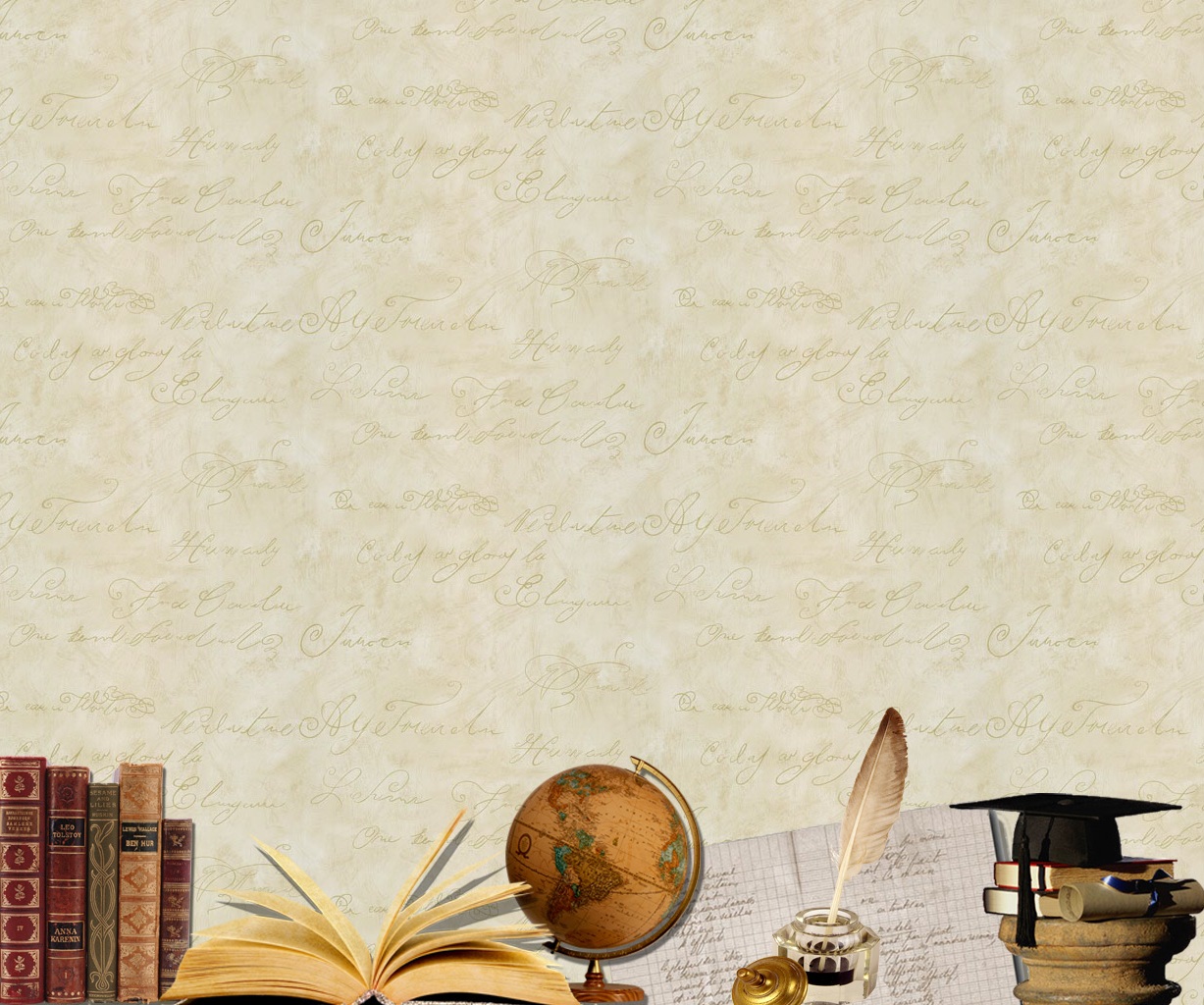 Директор ВерхньоворітськогоЗЗСО І-ІІІ ступенівМ.Чекета31.08.2020рРІЧНИЙ ПЛАНРОБОТИ ВЕРХНЬОВОРІТСЬКОГО  ЗЗСО І-ІІІ СТУПЕНІВВОЛОВЕЦЬКОЇ  РАЙОННОЇ РАДИ                                                   ЗАКАРПАТСЬКОЇ  ОБЛАСТІна 2020-2021 навчальний рікПОГОДЖЕНОна засіданні педагогічної ради(протокол № 1 від 31.08.2020 р.)ЗМІСТРОЗДІЛ IАНАЛІЗ РОБОТИ ШКОЛИза 2019-2020 навчальний рікВізитна картка школи Школа заснована на комунальній формі власності. Майно закладу перебуває в спільній власності територіальних громад Воловецького району Закарпатської області.Управління майном від імені територіальних громад сіл району здійснює  Воловецька  районна рада Закарпатської  області.  Заклад здійснює свою діяльність  на підставі:Статуту школи, затвердженого рішенням сесії Воловецької районної ради від 09.04.2020 №426.Довідка  АБ № 464395 з єдиного державного реєстру підприємств та організацій України.Ідентифікаційний код : 22098896Виписка з єдиного державного реєстру юридичних осіб та фізичних осіб – підприємців серія АА № 999672Загальні відомості про закладМета діяльності закладу:Забезпечити сприятливі умови для фізичного, інтелектуального, полікультурного становлення особистості кожного учня, досягнення ним рівня освіченості, відповідного ступеня навчання, розвиток потенційних можливостей з урахуванням їх пізнавальних інтересів і нахилів;Формувати ключові життєві компетентності та  громадянські якості школярів  України;Виховувати    гуманну, вільну, творчу, відповідальну, толерантну, демократичну особистість; Удосконалювати уроки шляхом упровадження  активних форм і методів навчання учнів та вчителів, сприяти реалізації особистісно орієнтовного підходу;Готувати  молодь до самостійної, активної, творчої життєдіяльності в нових соціальних і культурних умовах, вчити вмінню планувати стратегію власного життя, визначати своє життєве кредо й свій життєвий стиль.Загальні показники роботистаном на 01.09.2019 р.У закладі  функціонують:Методична рада –  голова – Чекета М.В.;Методичні об'єднання вчителів-предметників: МО вчителів початкових класів –  керівник Голянич Н.Ю.;МО вчителів природничих дисциплін –  керівник  Комарницька Н.І;МО класних керівників –   Cличко Т.І;МО вчителів суспільно- гуманітарних дисциплін –керівник  Беца Н.П.;МО вчителів фізико- математичних дисциплін  – керівник Мігалик Т.В.;Психолого-педагогічний семінар –  Кремінь Г.І.;Творча група з реалізації науково-методичної проблеми школи«Застосування компетентнісного підходу до формування громадянина  України» -  голова творчої групи Грига О.М.; Оформлення шкільного сайту – керівник Волошин О.В.;ІІ. Стан і розвиток шкільної мережі.У 2019/2020 навчальному році в школі працювали 38 педагогічних працівників і 21 працівник із числа обслуговуючого персоналу. Навчання завершили   учні у 17 класах: Мова навчання – українська. Середня наповнюваність класів становила 16  учнів, що дещо зменшилась порівняно з попередніми роками. Випускники 11 класу минулого 2018/2019 навчального року працевлаштовані, про що свідчить результат наведеної нижче таблиці:Випускники 9 –го класу -23 учнівКількість учнів станомна 24.05.2020  Аналізуючи перехід учнів до інших шкіл, необхідно відзначити, що основною причиною стала зміна місця проживання сімей (виїзд за межі країни, області та міста). Основними заходами колективу школи щодо збереження контингенту залишаються: роз’яснювальна робота серед батьків.   Соціальний захист    У 2019-2020  навчальному році робота закладу  щодо соціального захисту дітей пільгових категорій була спрямована на виконання законів України  «Про освіту», «Про загальну середню освіту», «Про охорону дитинства», «Про забезпечення організаційно-правових умов соціального захисту дітей-сиріт та дітей, позбавлених батьківського піклування», указів Президента України  від 11.07.2005 № 1086/2005 «Про першочергові заходи щодо захисту прав дітей»,  від 04.05.2007 № 376/2007 «Про додаткові заходи щодо захисту прав та законних інтересів дітей», від 01.06.2013 № 312/2013 «Про додаткові заходи із забезпечення гарантій реалізації прав та законних інтересів дітей»,  Постанови Кабінету Міністрів України від 05.04.1994 № 226 «Про поліпшення виховання, навчання, соціального захисту та матеріального забезпечення дітей-сиріт та дітей, позбавлених батьківського піклування». Робота з  даного напрямку  проводилася відповідно до  річного плану роботи закладу , плану виховної роботи, плану роботи практичного психолога з організації соціального захисту дітей пільгових категорій.  Постійно здійснювався контроль за відвідуванням занять дітей, які залишились без батьківського піклування та інших дітей із соціально незахищених категорій. В школі створено соціальні паспорти класів та навчального закладу. Учні пільгового контингенту перебували на обліку особливого контролю педагогічного колективу. На кінець 2019/2020 навчального  року якісно-кількісний склад учнів пільгових категорій:У 2019 - 2020 навчальному році в закладі навчалося:  сиріт – 1  постраждалих від наслідків аварії на Чорнобильській АЕС – 1  дітей-інвалідів – 7  дітей із багатодітних сімей –  109 дітей, із малозабезпечених родин – 66неповні сімї – 19н/сироти – 7Відповідно до цих наказів безкоштовним харчуванням були забезпечені  учні початкової ланки з малозабезпечених сімей ( згідно довідки із відділу соціального захисту населення ),  діти-сироти та позбавлені батьківського піклування, діти, батьки яких брали участь у районі проведення АТО, діти учасників ЧАЕС. Вартість одноразового харчування – вісім гривень.Таким чином, контингент учнів, плинність учнів – знаходяться на постійному контролі. Навчальна діяльність учнівПротягом 2019-2020 навчального року робота педколективу була спрямована на особистісно-зорієнтоване навчання і виховання школярів. Велика увага у школі приділяється охопленню дітей навчанням. Станом на 5 вересня 2019 року всі діти мікрорайону школи були охоплені навчанням.Учні школи – активні учасники всеукраїнських та міжнародних предметних інтерактивних конкурсів: «Соняшник», «Олімпус», «Кенгуру», «Колосок». Кількість учасників та переможців інтерактивних конкурсів поступово збільшується. Наприкінці навчального року проаналізовано навчальні досягнення учнів. Одним із аспектів моніторингового дослідження стало визначення якості знань учнів школиПедагогічний колектив школи активно проводить роботу зі здібними та обдарованими дітьми. Учні активно приймають участь у шкільних та районних олімпіадах з базових дисциплін.У 2019-2020 навчальному році навчання завершило301учнень. За підсумками навчального року учні школи показали хороший рівень досягнень у навчанні. Як елемент позакласної навчально-виховної роботи було організовано та проведено предметні тижні:Виховна та позакласна роботаУ 2019-2020 навчальному році виховна робота з учнями 1-11-х класів здійснювалася згідно річного плану роботи школи. Діяльність педагогічного колективу була спрямована на виховання гуманіста, патріота, громадянина України, реалізацію завдань Концепції національно-патріотичного виховання молоді, заходів щодо профілактики дитячої безпритульності і бездоглядності, тощо.Педагоги школи глибоко усвідомлюють, що соціальна адаптація учнів, розуміння ними своїх прав та свідомого виконання обов’язків у значній мірі залежить від правильно визначених та обраних шляхів реалізації виховного процесу. Тому пріоритетними питаннями у виховній роботі школи залишається забезпечення всебічного розвитку особистості, сприяння її самовихованню й самореалізації. У зв'язку з цим виховна діяльність школи протягом навчального року була спрямована згідно напрямків:• Превентивне виховання.• Морально-етичне виховання.• Художньо-естетичне виховання.• Громадянсько-патріотичне виховання.• Трудове виховання.• Фізичне виховання і пропаганда здорового способу життя.• Екологічне виховання.Протягом навчального року школа працювала над проблемою «Вдосконалення навчально-виховного процесу на основі розвитку самоосвітньої та творчої активності вчителів та учнів». Основними документами, якими керувалася школа в виховній роботі були: Національна програма «Діти України», Національна доктрина розвитку освіти, Концепція громадянського виховання, Комплексна програма профілактики і запобігання поширення алкоголізму, наркоманії, токсикоманії та СНІДу серед школярів, Національна програма патріотичного виховання, формування здорового способу життя, розвитку духовності та зміцнення моральних засад суспільства, Програма роботи з обдарованою молоддю, Програма профілактики ВІЛ–інфекції/СНІДу в області, Програма правової освіти населення області, Національна програма оздоровлення дітей, програма «Обдарована молодь», обласна програма розвитку і функціонування української мови, Закони України «Про пожежну безпеку», «Про охорону праці», комплексна програма «Фізичне виховання – здоров’я нації».Згідно з річним планом роботи школи було заплановано і проведено комплекс виховних заходів. Треба відзначити високу якість і результативність таких заходів:Свято першого дзвоника (відповідальні - заступник директора з НВР, педагог-організатор);Свято врожаю «Щедра осінь» (відповідальні - педагог-організатор, класоводи та класні керівники);Ярмарки «Українська кухня», «Дари осені»,  (відповідальні –педагог-організатор, вчитель біології);Свято Св. Миколая та Новорічний ранок (відповідальні - педагог-організатор, класні керівники) тощо.Позакласне життя класних колективів також було цікавим і змістовним. Згідно з річним планом у школі проводилася певна робота з формування здорового способу життя, попередження травматизму, спортивно-масова робота.Проведено ряд тижнів та місячників: «Увага! Діти на дорозі» (вересень, травень); місячник протипожежної безпеки (жовтень, квітень), правового виховання (жовтень, лютий, квітень), «За здоровий спосіб життя» (січень), профілактики різних захворювань (протягом року). В ході місячників було заплановано і проведено чимало заходів:  виставки малюнків, плакатів, конкурси рефератів, творів.На високому рівні проводилася спортивно-масова робота: змагання з волейболу, баскетболу, футболу, «Старти надій», «Олімпійське лелеченя», «Веселі старти», День здоров’я.Учні школи брали активну участь в шкільних  конкурсах патріотичного, художньо-декоративного та екологічного напрямків:«Сокіл» («Джура»), «Збережи ялинку», «Великодній дивограй», «Охорона праці очима дітей», благодійній акції «Серце до серця» тощо.Систематична робота проводиться щодо запобігання дитячого травматизму: викладається курс «Основи здоров’я» в 1-9 класах, проводилися виховні  години з протипожежної, радіаційної безпеки; запобігання травматизму, випадки утоплення, обмороження та суїциду; правил поводження з електроприладами, невідомими та вибухонебезпечними предметами; правила поводження в громадських місцях.Питання стану роботи школи щодо запобігання дитячого травматизму розглядались та аналізувались на нарадах при директору (щомісячно); методичному об’єднані класних керівників (грудень, березень); батьківських зборах (листопад, квітень).Педагогічний колектив школи проводить певну роботу, спрямовану на виконання комплексної цільової програми боротьби зі злочинністю. Головними напрямками роботи з цього питання є індивідуальна робота з дітьми, схильними до пропусків занять, правопорушень та девіантної поведінки.У школі проводився місячник попередження правопорушень (листопад), місячник та тижні правової освіти учнів та батьків (жовтень, лютий, квітень).Заступником директора з НВР, педагогом-організатором, класними керівниками проводилася робота з учнями, схильними до правопорушень, щоденно контролюється відвідування учнями уроків.Стан роботи з профілактики та попередження правопорушень, злочинів постійно заслуховувався на:а) нарадах при директорі:січень – «Підсумки роботи з учнями, схильними до правопорушень»;березень – «Профілактика правопорушень серед неповнолітніх».б) МО класних керівників:лютий, травень –  «Профілактична робота з учнями, схильними до правопорушень». в) класних батьківських зборах:дистанційно квітень – «Попередження правопорушень в учнівському середовищі».Робота з батьками в поточному навчальному році була спрямована на створення єдиного колективу вчителів, батьків, учнів. Були проведені загальношкільні батьківські збори (вересень, квітень), а також класні батьківські збори. На батьківських зборах розглядалися питання:Виховання свідомого ставлення до свого здоров’я.Робота з попередження дитячого травматизму.Виконання Законів України «Про загальну середню освіту» ст. 35:вплив сім’ї на середовище дитини;підготовка до закінчення навчального року;літній відпочинок учнів.У школі постійно працює гурток - керівник Ласко М.І. , де учнів навчають працювати з бісером,  виховують в учнів ініціативність, самодисципліну, активність, відповідальність, толерантність та організаторські здібності.Незважаючи на великі зусилля колективу школи з виховання підростаючого покоління та на превеликий жаль організація дозвілля молоді на рівні села не набула системного характеру. Недостатньо на території села обладнаних спортивних та ігрових майданчиків, місць для цивілізованого позашкільного дозвілля. Правовиховна роботаПротягом навчального року педагогічний колектив зосередив свої зусилля на пошуках таких форм і методів виховного процесу, які б забезпечували об’єднання зусиль педагогів і ініціативи дітей, спільні дії сім’ї, громадськості, спрямованих на попередження правопорушень серед підлітків та учнівської молоді. Кожного навчального року правовиховна робота школи є на особливому контролі у адміністрації школи та здійснюється за трьома напрямками:- правоосвітня робота з учнями;- правова освіта батьків;- профілактика правопорушень.У школі протягом навчального року було організовано такі форми правового навчання і виховання:- місячники та тижні правових знань (жовтень-лютий-квітень),- тематичні загальношкільні лінійки та класні години на правову тематику,- виставки малюнків,- лекції, бесіди на правову тематику,- анкетування,- уроки правознавства,- індивідуальні бесіди з важковиховуваними учнями,- відвідування проблемних сімей вдома.Класними керівниками регулярно і ефективно проводяться корекційно-розвивальні заняття з учнями групи ризику та учнями, що потрапили у складні життєві умови. Для контролю за дітьми з девіантною поведінкою складено відповідні списки (покласно та загальношкільні).Соціальний захист дітейУ 2019/2020 навчальному році робота закладу  щодо соціального захисту дітей пільгових категорій була спрямована на виконання законів України  «Про освіту», «Про загальну середню освіту», «Про охорону дитинства», «Про забезпечення організаційно-правових умов соціального захисту дітей-сиріт та дітей, позбавлених батьківського піклування», указів Президента України  від 11.07.2005 № 1086/2005 «Про першочергові заходи щодо захисту прав дітей»,  від 04.05.2007 № 376/2007 «Про додаткові заходи щодо захисту прав та законних інтересів дітей», від 01.06.2013 № 312/2013 «Про додаткові заходи із забезпечення гарантій реалізації прав та законних інтересів дітей»,  Постанови Кабінету Міністрів України від 05.04.1994 № 226 «Про поліпшення виховання, навчання, соціального захисту та матеріального забезпечення дітей-сиріт та дітей, позбавлених батьківського піклування».На кінець 2019/2020 навчального  року якісно-кількісний склад учнів пільгових категорій:Соціальна підтримка дітей пільгових категорій, що навчаються у школі, проводиться згідно з діючим законодавством. На початок навчального року були підготовлені списки учнів пільгових категорій. Кількість дітей у них становила:дітей-сиріт і позбавлених батьківського піклування – 1;дітей-інвалідів – 7;дітей-чорнобильців – 1;дітей з малозабезпечених родин –66;дітей з неповних сімей – 19;дітей з багатодітної родини – 109;дітей напівсиріт – 7;дітей-переселенців – 1;дітей з неблагополучних сімей – 5;дітей, що стоять на внутрішкільному обліку – 0;стоять на обліку у кримінальній міліції у справах неповнолітніх – 0.Ці діти постійно перебувають у центрі уваги адміністрації школи. Профорієнтаційна роботаПрофесійна підготовка молоді починається ще в шкільні роки. Завдання школи – підготувати підростаюче покоління до свідомого вибору професії. Профорієнтаційна робота у закладі  здійснюється під час навчально-виховного процесу: виховання трудових навичок у школярів під час прибирання шкільного подвір’я, класних кімнат, розширення знань про професії на уроках, а також під час навчальних екскурсій та позакласних заходів. З учнями школи проводять ознайомчі бесіди представники навчальних закладів району.  Профорієнтаційна робота з учнями, високий рівень підготовки школярів свідчить про те, що кожного року випускники школи працевлаштовані.Співпраця з батькамиВиховання учня в школі і сім’ї – щоденний нерозривний процес. Тому педагогічний колектив працює у тісній співпраці з батьківським колективом з метою створення найсприятливіших умов для самореалізації та розвитку школяра. Батьки є соціальним замовником школи, а тому беруть активну участь у навчально-виховному процесі. Вони є учасниками позакласних заходів, пов’язаних з професіями, світом захоплень, родинними святами. Класні керівники тісно співпрацюють з сім’ями своїх вихованців: відвідують дитину вдома, спілкуються з родиною. Дуже велика допомога батьківських комітетів школи здійснюється в організації ремонтів класних кімнат та залучення для цього благодійних коштів.Збереження і зміцнення здоров’я учнів та працівниківМедичне обслуговування учнів та працівників школи організовано відповідно до нормативно-правової бази. Щорічно влітку до початку нового навчального року на базі Воловецької ЦРЛ  лікарні  діти проходять медичне обстеження. Відповідно до результатів медичного огляду дітей, на підставі довідок лікувальної установи у школі формуються спеціальні медичні групи, а також уточнені списки учнів підготовчої, основної групи та групи звільнених від занять фізичною культурою на навчальний рік. Відповідно цих списків видається наказ по школі. Медичне обслуговування працівників школи організовано також на базі Воловецької ЦРЛ . Вони щорічно проходять поглиблений медичний огляд у серпні за графіком кабінету профогляду медичної установи. Працівники їдальні проходять медичні огляди два рази на рік. Огляди відбуваються за рахунок держбюджету. Учні 1-4 класів , згідно довідок , забезпечуються харчуванням. Гарячим харчуванням охоплено 30% учнів 1-4 класів. Вартість гарячого харчування 10 грн.Стан охорони праці та безпеки життєдіяльностіРобота з охорони праці, безпеки життєдіяльності, виробничої санітарії, профілактики травматизму дітей у побуті та під час навчально-виховного процесу визначається у діяльності педколективу як одна із пріоритетних і проводиться відповідно до Законів України «Про охорону праці», «Про дорожній рух», «Про пожежну безпеку», Державних санітарних правил і норм улаштування, утримання загальноосвітніх навчальних закладів та організацій навчально-виховного процесу, та інших численних нормативних актів, які регламентують роботу школи з цих питань. Стан цієї роботи знаходиться під постійним контролем адміністрації школи. Наказом по школі на початку навчального року призначається відповідальний за організацію роботи з охорони праці та безпеки життєдіяльності у закладі, створюється служба з охорони праці, плануються першочергові заходи.На початку навчального року, напередодні канікул та святкових днів проводяться інструктажі з безпеки життєдіяльності серед учнів, відпрацьована програма вступного інструктажу. Регулярно відбуваються цільові інструктажі з учнями перед екскурсіями, спортивними змаганнями. У школі в наявності необхідні журнали з реєстрації всіх видів інструктажів з питань охорони праці. Кожна класна кімната, кабінет, спортзал має необхідний перелік документації з питань безпеки життєдіяльності. Також у приміщеннях школи розміщено куточок з безпеки життєдіяльності. Питання охорони праці та попередження травматизму неодноразово обговорювалися на оперативних нарадах. Вивчаючи стан травматизму серед учнів, можна відмітити, що в навчальному закладі здійснюється належна робота щодо попередження нещасних випадків, створення безпечних умов навчання. Фінансово-господарська діяльністьБудівля школи прийнята в експлуатацію з 1982 року. Але незважаючи на великий вік та зношеність, адміністрація школи разом з колективом, батьками постійно працює над удосконаленням матеріально-технічної бази, підтриманню її у робочому стані. Фінансування потреб школи проводиться відділом освіти Воловецької  РДА. Адміністрацією школи приділяється достатньо уваги естетичному вигляду навчального закладу. Коридори, вестибюль школи оформлені інформаційними стендами. Подвір’я школи доглядається обслуговуючим персоналом, своєчасно обрізуються дерева, кущі. Загалом територія школи має задовільний стан, який підтримується обслуговуючим персоналом.Управлінська діяльністьУправління школою здійснюється згідно річного плану роботи школи, плану внутрішкільного контролю та календарних планів вчителів-предметників і планів виховної роботи класних керівників. Така система планування, що відпрацьована у школі і заснована на взаємодії всіх ланок, підрозділів та учасників навчально-виховного процесу, забезпечує координацію їх діяльності, єдність вимог, контролю та взаємоконтролю в процесі роботи, сприяє досягненню ефективності та вдосконаленню навчально-виховного процесу й забезпечує планомірний розвиток школи. У навчальному закладі в наявності усі нормативно-правові документи, що регламентують діяльність загальноосвітнього навчального закладу. Використовуючи постійне підключення до мережі Інтернет, стало можливим користуватися матеріалами сайтів Міністерства освіти і науки України, головного управління освіти, обласного інституту післядипломної педагогічної освіти, відділу освіти Воловецької РДА, інших закладів освіти, що дає можливість оперативно й мобільно користуватися достовірною інформацією вчителям і адміністрації школи, вчасно знайомитися з новими документами та їх проектами. Контроль – це важлива, складна та об’єктивно необхідна функція управління. У школі ефективність здійснення контролю зумовлює якість реальних і подальше прогнозування бажаних показників розвитку закладу освіти, його навчально-виховного процесу та діяльності всього шкільного колективу. Контроль дозволяє тримати в полі зору управління найважливіші питання школи, своєчасно реагувати на відхилення від норми та на негативні явища, знаходити невикористані резерви, підтримувати оптимально трудову атмосферу в колективі. У школі адміністрацією використовується багато різних форм контролю за станом навчально-виховного  процесу і, в першу чергу, таких традиційних, як вивчення стану викладання предметів та виконання навчальних планів та програм, перевірка класних журналів, щоденників, тощо. Аналіз результатів внутрішкільного контролю знаходить відображення у рішеннях педагогічної ради школи, відповідних наказах по навчальному закладу. Крім контролю за рівнем знань та навчальних досягнень учнів проводяться систематичні дослідження стану відвідування занять та стану навчальної дисципліни. За результатами моніторингу адміністрація школи приймає певні управлінські рішення, щодо конкретних учителів та учнів.Враховуючи сучасні вимоги, адміністрація школи дотримується стилю керівництва, який близький до демократичного, так як більшість рішень приймаються на основі колегіальних рішень. Основними формами спілкування з працівниками є наради, індивідуальні бесіди, інформування. Контроль здійснюється не заради пошуку винних, а заради позитивного кінцевого результату. У зв'язку з цим педагогам надається більше самостійності, відповідній їхній кваліфікації і характеру роботи, створюються необхідні умови для самореалізації. РОЗДІЛ ІІДіяльність педагогічного колективу зі створенняумов для реалізації Закону України «Про загальну середню освіту»РОЗДІЛ ІІІПРІОРИТЕТНІ НАПРЯМКИ РОБОТИ ШКОЛИна 2020-2021 навчальний рікФормування та розвиток інноваційного потенціалу школи у ході реалізації Концепції «Нова Українська школа»: рік третій.Забезпечення умов для національно-патріотичного виховання.Забезпечення умов для виконання оздоровчої функції освіти.Проведення моніторингу якості освіти та освітніх послуг.Стимулювання неперервної освіти педагогів.                                                                        РОЗДІЛ ІVЦілі та задачі освітнього процесу закладуПеред закладом освіти поставлені такі цілі освітнього процесу:1.Забезпечити засвоєння здобувачами освіти обов’язкового мінімуму змісту початкової, основної, середньої (повної) загальної освіти на рівні вимог державного освітнього стандарту;2.Гарантувати наступність освітніх програм усіх рівнів;3.Створити основу для адаптації учнів до життя в суспільстві, для усвідомленого вибору та наступного засвоєння професійних освітніх програм;4.Формувати позитивну мотивацію учнів до навчальної діяльності;5.Забезпечити соціально-педагогічні відносини, що зберігають фізичне, психічне та соціальне здоров’я учнів;6. Підвищення кваліфікації педагогічних працівників шляхом своєчасного та якісного проходження курсів перепідготовки;7.Проведення атестації та сертифікації педагогів;8.Цілеспрямоване вдосконалення навчально-матеріальної бази школиРОЗДІЛ VПЛАН ЗАХОДІВ ПО РЕАЛІЗАЦІЇ ОСНОВНИХ ЗАДАЧ ОСВІТНЬОЇ ДІЯЛЬНОСТІСЕРПЕНЬ2.ВЕРЕСЕНЬЖОВТЕНЬЛИСТОПАДГРУДЕНЬСІЧЕНЬЛЮТИЙБЕРЕЗЕНЬКВІТЕНЬТРАВЕНЬЧЕРВЕНЬ, ЛИПЕНЬСхвалено                                                                                                      Затверджуюрішенням педради №1 від 31.08.2020                                    Директор ЗЗСО       М.Чекета                                        Педагогічні ради                                                                      РОЗДІЛ VІІНАРАДИ ПРИ ДИРЕКТОРОВІв 2020-2021 навчальному роціОсновні завдання: проводяться для вирішення поточних та перспективних питань роботи школиРозділ Профілактична робота із запобігання всім видам дитячого травматизму серед здобувачів освіти закладу. Охорона життя та здоров`я учасників освітнього процесуП Л А Н  заходів профілактики дитячого дорожньо-транспортного травматизму                                                РозділСхвалено                                                                                                 Затверджую рішенням педради №1 від 31.08.2020                                          Директор ЗЗСОГ Р А Ф І Кпроведення предметних тижнів у 2020-2021 навчальному році                                         Розділ Становлення та розвиток виховної системи учнівРозділ Науково-теоретична та методичнаробота з кадрами                        Внутрішньошкільний  контроль                                         Розділ                    Фінансово-господарська діяльністьРозділ Організація контролю та керівництва танавчально-виховним процесомЗаступник директора з навчально-виховної роботи____________О.Я.СЛИЧКОГолова ПК____________Г.І.КРЕМІНЬПедагог-організатор____________Г.А.КОЗИКРозділ I.  Аналіз роботи закладуза 2019-2020навчальний рікРозділ I.  Аналіз роботи закладуза 2019-2020навчальний рікст. 2Розділ II. Діяльність педколективу зі створення умов для                                  реалізації Закону        України              «Про загальну середню освіту»Розділ II. Діяльність педколективу зі створення умов для                                  реалізації Закону        України              «Про загальну середню освіту»ст. 13-16Розділ III. Пріоритетні напрямки роботи закладуна 2020-2021 навчальний рікРозділ III. Пріоритетні напрямки роботи закладуна 2020-2021 навчальний рікст. 16Розділ IV.Цілі та  задачі закладуна 2020-2021 навчальний рікРозділ IV.Цілі та  задачі закладуна 2020-2021 навчальний рікст. 16Розділ V. План заходів по реалізації основних задачосвітньої діяльностіРозділ V. План заходів по реалізації основних задачосвітньої діяльності17-39СЕРПЕНЬст. 15ВЕРЕСЕНЬст. 18ЖОВТЕНЬст. 21ЛИСТОПАДст. 23ГРУДЕНЬст. 24СІЧЕНЬст. 27ЛЮТИЙст. 29БЕРЕЗЕНЬст. 31КВІТЕНЬст. 33ТРАВЕНЬст. 36ЧЕРВЕНЬст. 38ЛИПЕНЬст.39Розділ VI. Педагогічні радиРозділ VI. Педагогічні радист. 40-41Розділ VII. Наради при директоровіРозділ VII. Наради при директоровіст. 42-44Розділ VIIІ.  План заходів профілактики дитячо дорожньо-транспортного травматизмуРозділ VIIІ.  План заходів профілактики дитячо дорожньо-транспортного травматизмуст. 45-46Розділ IV.Предметні тижні Розділ IV.Предметні тижні ст.47Розділ  X.Становлення та розвиток виховної системи учнів.Розділ  X.Становлення та розвиток виховної системи учнів.ст.48-54Розділ XI.Науково-теоретична та методична робота з кадрамиРозділ XI.Науково-теоретична та методична робота з кадрамист.55-59Розділ XII.Внутрішкільний контроль Розділ XII.Внутрішкільний контроль ст.59-61Розділ XIII.Фінансово-господарська діяльність Розділ XIII.Фінансово-господарська діяльність ст.61Розділ XIV.Організація контролю та керівництва навчально-виховним процесомРозділ XIV.Організація контролю та керівництва навчально-виховним процесомст.62-66Індекс,поштова адреса89132,  Закарпатська область,Воловецький район,с.Верхні Ворота,вул..Верховинська, 4Телефон03136 31-3-82E-mailvvorotascoool@gmail.comВеб-сайтvvorotascool.ucoz.uaІдентифікаційний код22098896Рік заснування1982Форма власностіКомунальнаРежим роботиП’ятиденний робочий тижденьСтатут школиРішенням тридцять п’ятої  сесії Воловецької районної  радиVII скликаннявід  09.04.2020 №426 №ПоказникиСтанМова навчанняУкраїнськаКількість класів16Загальне число учнів школи станом на 01.09.2019 рік303                                                в т.ч. 1-4 класів113                                                          5-9 класів154                                                          10-11 класи36   Кількість робітників           педагогічних36                                                 обслуговуючого персоналу21Забезпеченість навчальними кабінетами5Кількість робочих місць в комп’ютерному класі9Охоплено  харчуванням36Забезпечення підручниками90 %Загальна площа школи3138 м                                                в т.ч. навчальних приміщень24Початкова школаПочаткова школаОсновна школаОсновна школаСтарша школаСтарша школа1-4 класи1-4 класи5-9 класи5-9 класи10-11 класи10-11 класиК-стьУчнівК-стьУчнівК-стьУчнів               61218152229Усього класів1717171717Усього учнів школи302302302302302Середня наповнюваність 1616161616КласВипущеноПТНЗВНЗІ – ІІ рівня акредитаціїВНЗ ІІІ-ІV рівня акредитаціїПрацюють11 клас13337-КласВипущеноПТНЗВНЗІ – ІІ рівня акредитаціїУчні закладуПрибув з іншої школи10 клас826151Класи1234567891011К-сть класів на паралелі12122222211К-сть учнів на початок навчального року2431282937323431342316Прибуло учнів-----------Вибуло учнів-1---1-----К-сть учнів на кінець навчального року2430282937313431342316КласП.С.Д.В.% навченості 3 -29 учнів-1310651.1%- С.4-А 16 уч.1 66355,3 – Д.4-Б 16 уч.-85355,3 –Д.5-А 20 уч.186558,9 –Д.5-Б 17 уч.358148,8 –С.6-А 16 уч.159159,9 – Д.7-А 17 уч.2104149,8 – С.7-Б 17 уч.395-43,6 –С8 17+1 уч.485-39,7 –С.9-А 15 уч.294-45,1 – С.9-Б.16 уч.664-34,8 – Н.10 23 уч.664-34,8 _ Н.11 16 уч.643341,4 – С.ВересеньТиждень фізичного виховання та здорового способу життяВересеньТиждень  книги, присвячений Всеукраїнському дню бібліотекЖовтеньТиждень правової освітиЖовтеньТиждень природознавства в початковій школіЛистопадТиждень української писемності та мовиЛистопадТиждень англійської мовиЛистопадТиждень математики в початковій школіГруденьВсеукраїнський тиждень праваЛютийТиждень природничих наукЛютийТиждень педмайстерностіБерезеньШевченківський тижденьБерезеньТиждень рідної мови в початковій школіБерезеньВсеукраїнський тиждень дитячої та юнацької книгиКвітеньТиждень математичних наук№п/п                        ЗмістРоботиТермінвиконанняВідповідальні заВиконанняВідміткипровиконання1Провести набір учнів до 1-гокласу 2020-2021 н.р  – 23 учнітравень 2021рокуДиректор 2Скласти і перевірити списки учнів усіх класів До 01.09.2020 рокуСличко О.Я.класні керів-ники3Створити банк даних учнів-сиріт, напівсиріт, дітей-інвалідів, дітей, позбавлених батьківського піклування, учнів з малозабезпечених сімей.До 04.09.2020 рокуСличко О.Я.класні керів-ники4Організувати гаряче харчування .До 01.09.2020 рокуДиректор5Забезпечити систематичний медичний контроль за станом здоров’я учнів, своєчасно проводити медичні огляди й щеплення згідно з графіком дитячої лікарні .1-го класу сімейним лікаремПротягомРокуСімейний лікар, Медсестра6Організувати контроль за відвідуванням учнями навчальних занятьУпродовж 2020-2021 н.р.Сличко О.Я.класні керів-ники7Взяти під контроль працевлаштування випускників 9-го класуСерпень-Вересень 2020 р.Директор,Сличко О.Я.8Укомплектувати  заклад  педагогічними кадрами згідно з штатно-посадовим розписом. Серпень2020р.Чекета М.В.9Забезпечити  проходження  медичного огляду педагогічних працівників та співробітників  школи Упродовж травня-червня 2021 р.10Скласти  відомості про учнів, що потребують особливого контролю з боку педагогічного колективу та залучити  їх до позакласної  та позашкільної виховної роботи. Вересень2020р.Сличко О.Я.,педагог-організатор, педагоги11Скласти  відомості та списки учнів, що мають потребу у безкоштовному харчуванні . Вересень2020р.класні керівники12Внести  зміни до алфавітної книги учнів закладу, уточнення списків класів. Перший тиждень вересня2020р.Директор, секретар-друкарка, класні керівники. 13Укомплектувати  групи продовженого дня. Перший тиждень вересня2020 рокуЗаступник директора з навчально-виховної роботи14Скласти  розклад  уроків, позакласних та спортивних гуртків і секцій, факультативів.Вересень2020 рокуСличко О.Я.,вчитель фізичної культури Беца В.М.15Скласти графік чергування вчителів по школі та шкільній їдальні. Останній тиждень серпня2020 рокуСличко О.Я.16Скласти  календарно-тематичні  плани  на І семестр 2020-2021 н.р., на ІІ семестр 2020-2021 н.р.До 10 вересня 2020 року, до 10.01.2020р. Заступники директора з навчально-виховної роботи. 17Затвердити  плани  виховної роботи класних керівників та вихователів груп продовженого дня.До 10 вересня2020 рокуЗаступник директора з НВР18Затвердити плани  роботи педагога-організатора, психолога, бібліотеки, методичних об'єднань, керівників факультативних  занять, гуртків. До 10 вересня2020 рокуСличко О.Я.19Провести інструктаж педагогічних працівників,  перевірити оформлення ними класних журналів, журналів груп продовженого дня, особових справ учнів, журналів факультативних,  індивідуальних занять, гуртків, журналів  заміни вчителів та вихователів.До 17 вересня2020  рокуЗаступник директора школи з НВР20Перевірити готовність до роботи кабінетів, приміщень класів, майстерень тощо.До 1 вересня2020 рокуДиректор, заступник директора, ПК,Завгосп21Здати статистичну звітність про початок 2020-2021 навчального року.До 10 вересня2020 рокуСличко О.Я.22Організувати  роботу з наставництва, роботу "Школи молодого вчителя". Погодити план їхньої роботи.Вересень 2020 рокуСличко О.Я.23Провести з учнями 1-11-х класів вступний інструктаж, прийняти залік зі знань правил із відповідним зазначенням у журналахВересень 2020 рокуСличко О.Я.,класні керівники 1-11-х класів24Провести  дистанційно  (звіт директора закладу)Червень 2021 рокуЧекета М.В.25Провести День відкритих дверей для батьків  майбутніх першокласниківЛютий березень 2020 рокуСличко О.Я.26Забезпечити  наявність  документів, що підтверджують подальше навчання учнів, які вибули за літо 2019 рокуВересень 2020 рокуСекретар друкаркаСличко О.Я..РозділЗміст діяльностіВідповідальніФорма організаціїФорма контролюВідмітка про виконання1. Забезпечення виконання ст.53 Конституції України, Законів України «Про освіту», «Про загальну середню освіту», «Про мови»1. Облік дітей 5-18 років у мікрорайоні школиЗаступник директора з НВРПереписдітейСписки1. Забезпечення виконання ст.53 Конституції України, Законів України «Про освіту», «Про загальну середню освіту», «Про мови»2. Облік працевлаштування випускників  9-11  кл.Класний керівник9 -11 кл.Збір підтвердженьСписки1. Забезпечення виконання ст.53 Конституції України, Законів України «Про освіту», «Про загальну середню освіту», «Про мови»3. Зарахування учнів  до 1 класу і 10 кл. прибулих учнівДиректорСпискиНаказ2. Охорона життя і здоров’я дітей. Охорона праці. Реалізація програми «Здоров’я»1. Підготовка навчальних приміщень і кабінетів до навчального рокуДиректорЗавгоспОглядАкт2. Охорона життя і здоров’я дітей. Охорона праці. Реалізація програми «Здоров’я»3. Складання актів-дозволів на кабінетиДиректорЗавгоспЗав.кабінетамиАктиАкти2. Охорона життя і здоров’я дітей. Охорона праці. Реалізація програми «Здоров’я»4. Проведення інструктажу працівників школи щодо ТБДиректорінструктажЖурнал інструктажів2. Охорона життя і здоров’я дітей. Охорона праці. Реалізація програми «Здоров’я»5.Складання комплексу заходів щодо попередження дитячого травматизмуЗаступник директора з НВРПлануванняПлан2. Охорона життя і здоров’я дітей. Охорона праці. Реалізація програми «Здоров’я»6.Аналіз санітарних книжокДиректорМедсестраАналіз санітарних книжокЗвіт3. Організаційно-педагогічна діяльність адміністрації і колегіальних органів суспільного самоврядування1. Розподіл обов’язків між керівниками школиДиректорІнформуванняНаказ3. Організаційно-педагогічна діяльність адміністрації і колегіальних органів суспільного самоврядування2. Готовність розкладів, графіківЗаступник директора з НВРЗатвердженняРозклади графіки3. Організаційно-педагогічна діяльність адміністрації і колегіальних органів суспільного самоврядування3. Підготовка до Дня знаньПедагог організаторРепетиціїЗатвердження сценарію3. Організаційно-педагогічна діяльність адміністрації і колегіальних органів суспільного самоврядування4. Нарада при директорі ДиректорОбговоренняПротокол3.1. Робота з педагогічними кадрами1. Знайомство працівників школи з правилами внутрішнього трудового розпорядку, регламентом роботи школиДиректорІнструктуванняНаказ 3.1. Робота з педагогічними кадрами2. Участь педагогів у роботі серпневих студійДиректорВідвідування засіданьСамоосвіта3.1. Робота з педагогічними кадрами3. Коригування педагогічного навантаженняДиректорРозгляд заявНаказ 3.1. Робота з педагогічними кадрами4. Складання графіка курсової перепідготовкиЗаступник директора з НВРСпівбесідаЗаявка3.1. Робота з педагогічними кадрами5. Інструктування педпрацівників щодо правильного оформлення журналів і планів, відповідальності за збереження шкільної документаціїДиректорІнструктажЛист ознайомлення3.1. Робота з педагогічними кадрами7. Підготовка особових справ учнів, класних журналівКласні керівникиЗаповненняАналіз3.1. Робота з педагогічними кадрами3. Забезпечення учнів підручникамиБібліотекарВидача підручниківДовідка4. Інноваційна і науково-методична робота1. Педрада з питань: Про підсумки минулого навчального року та завдання на новий навчальний рікДиректорОбговоренняПрезентація4. Інноваційна і науково-методична робота2. Засідання ШМОКерівники ШМОРадаПрезентація5. Економічна і фінансово-господарська діяльність з розвитку матеріально-технічної бази1. Підготовка навчальних кабінетівКласні керівникиАналіз5. Економічна і фінансово-господарська діяльність з розвитку матеріально-технічної бази2.Призначення відповідальних за матеріальну базу навчальних кабінетів, спортивного залуДиректорЗакріпленнязавідувачів Наказ6. Діагностико-аналітична діяльність1. Узгодження календарно-тематичних планів, планів виховної роботиЗаступник директора з НВР,керівники ШМОПеревірка, узгодженняАналіз6. Діагностико-аналітична діяльність2. Складання графіка контрольних робітЗаступник директора з НВРПлануванняГрафік6. Діагностико-аналітична діяльність3. Аналіз навчальних планів, режиму роботи учнів, адміністрації і педагогічного колективуЗаступник директора з НВРВивченняІнформаціяРозділЗміст діяльностіВідповідальніФорма організаціїФорма контролюВідмітка про виконання1. Забезпечення виконання ст. 53 Конституції України, Законів України «Про мови», «Про освіту», «Про загальну середню освіту»1. Аналіз надходження дітей мікрорайону в школу Заступник директора з НВРСкладання списківЗатвердження списків1. Забезпечення виконання ст. 53 Конституції України, Законів України «Про мови», «Про освіту», «Про загальну середню освіту»2. Аналіз  працевлаштування випускників 9 -11 класівДиректорКласні керівникиЗбір підтвердженьЗвіт 2. Охорона життя і здоров’я дітей. Охорона праці. 1. Робота з профілактики інфекційних захворюваньЗаступник директора з НВРКоординація діяльностіАналіз2. Охорона життя і здоров’я дітей. Охорона праці. 2. Аналіз показників фізичного розвитку. Організація спеціальних фізичних групВчитель фізичної культуриКомплектування груп, складання графікаАналіз2. Охорона життя і здоров’я дітей. Охорона праці. 3. Складання соціологічного паспорту класів і школи, списків учнів за категоріямиЗаступник директора з НВРСкладання списківАналіз2. Охорона життя і здоров’я дітей. Охорона праці. 4. Організація проведення вологого прибирання, провітрювання й дезінфекції приміщенняЗавгоспКоординація діяльностіАналіз 2. Охорона життя і здоров’я дітей. Охорона праці. 5. Організація харчування дітей. Робота з профілактики харчових отруєнь.Заступник директора з НВРРозподіл функційЗвіт2. Охорона життя і здоров’я дітей. Охорона праці. 7. Організація проведення рухливих ігор на перервахПедагог-організаторРозподіл функційАналіз2. Охорона життя і здоров’я дітей. Охорона праці. 8. Місячник дорожнього рухуКласні керівникиПлануванняАналіз3. Організаційно-педагогічна діяльність адміністрації і колегіальних органів суспільного самоврядування1. Створення ради профілактики правопорушеньЗаступник директора з НВРЗатвердження складу Наказ3. Організаційно-педагогічна діяльність адміністрації і колегіальних органів суспільного самоврядування2. Затвердження календарно-тематичних планівДиректорУзгодження планівАналіз3. Організаційно-педагогічна діяльність адміністрації і колегіальних органів суспільного самоврядування3. Нарада при директорі ДиректорОбговорення Протокол3. Організаційно-педагогічна діяльність адміністрації і колегіальних органів суспільного самоврядування4. Організація роботи гуртківЗаступник директора з НВРСкладання графікаЗатвердження3.1. Робота з педагогічними кадрами1. Звіт за формою ЗНЗ-1ДиректорЗаповненняЗвіт ВО3.1. Робота з педагогічними кадрами2. Складання графіків «відкритих» уроків, творчих звітів учителівДиректорПланування роботиАналіз плану3.1. Робота з педагогічними кадрами3.Інструктивно-методична нарада з питань організації навчально-виховного процесу в школіДиректорОбговорення Рекомендації3.1. Робота з педагогічними кадрами4. Коригування плану курсової перепідготовки педагогічних кадрів на 2019-2020 рікЗаступник директора з НВРСкладання плануЗатвердження плану 3.2. Робота з учнями1.Ознайомлення учнів зі Статутом школи, правилами внутрішнього розпорядкуКласні керівникиБесідаЗвіт класних керівників3.2. Робота з учнями2. Свято Дня знаньПедагог організаторУрочиста лінійкаАналіз3.2. Робота з учнями3. Організація роботи з учасниками олімпіадЗаступник директора з НВРПлануванняАналіз3.3. Робота з батьками1. Проведення педагогічного консиліуму в 5 класі з питань адаптації учнівДиректорБатьківські збориАналіз4. Інноваційна і науково-методична діяльність1. Організація методичної роботи з педагогічними кадрами в 2019-2020 н.р.Заступник директора з НВРСкладання програмУзгодження4. Інноваційна і науково-методична діяльність2. Засідання ШМО кл. керівниківКерівник ШМОРадаОбговорення 5. Економічна і фінансово-господарська діяльність з розвитку матеріально-технічної бази1. Тарифікація вчителівДиректорРозрахунокНаказ5. Економічна і фінансово-господарська діяльність з розвитку матеріально-технічної бази2. Організація інвентаризації матеріальних цінностейЗавгоспСкладання графікаАналіз 5. Економічна і фінансово-господарська діяльність з розвитку матеріально-технічної бази3. Розробка комплексу заходів щодо підготовки школи до зимових умовДиректорРозробка умовНаказ 6. Діагностико-аналітична діяльність1. Перевірка класних журналів та особових справЗаступник директора з НВРОглядАналіз6. Діагностико-аналітична діяльність2. Персональний контроль. Відвідування уроків учителівАдміністраціяВідвідування уроківАналізРозділЗміст діяльностіВідповідальніФорма організаціїФорма контролюВідмітка про виконання1. Забезпечення ст. 53 Конституції України, Законів України «Про мови», «Про освіту», «Про загальну середню освіту»1.Вивчення відвідування школи учнями Заступник директора з НВРСистематичний контрольАналіз1. Забезпечення ст. 53 Конституції України, Законів України «Про мови», «Про освіту», «Про загальну середню освіту»2.Координація роботи вчителів і класних керівників зі слабко встигаючими учнямиЗаступник директора з НВРІнформація класних керівниківАналіз2. Охорона життя і здоров’я дітей. Охорона праці. 1. Вивчення якості харчування учнівРада школиРейд-перевіркаАналіз2. Охорона життя і здоров’я дітей. Охорона праці. 2. Місячник безпечного поводження з газом в побутіЗаступник директора з НВРПлануванняАналіз3. Організаційно-педагогічна діяльність адміністрації і колегіальних органів суспільного самоврядування1. План осінніх канікулПедагог-організаторПлануванняЗатвердження3. Організаційно-педагогічна діяльність адміністрації і колегіальних органів суспільного самоврядування2. Нарада при директоріДиректорВивчення інформаціїПротокол3.1. Робота з педагогічними кадрами1.Святкування Дня вчителяПедагог-організаторКонцертАналіз3.2. Робота з учнями1. Вивчення індивідуальності учнів 5-х  класівКласний керівникЕпізодичний контрольАналіз3.2. Робота з учнями2. Осінній балПедагог-організаторБалАналіз3.2. Робота з учнями3. Тиждень правової освітиВчитель правознавства ,класні керівникиПланування Звіт 3.3. Робота з батьками1. Проведення індивідуальних консультацій для батьків з питань адаптації учнів 5-го класуКласний керівник 5кл.КонсультаціїАналіз4. Інноваційна і науково-методична діяльність1.Коригування банку інформації з інновацій і нових технологійДиректорСистематизація матеріалуАналіз4. Інноваційна і науково-методична діяльність2. Створення ради по роботі з обдарованими дітьмиДиректорПідбір кандидатурЗатвердження4. Інноваційна і науково-методична діяльність3. Засідання педради ДиректорПедрадаПротокол4. Інноваційна і науково-методична діяльність4. Засідання ШМОКерівники ШМОРадаПрезентація 5. Економічна і фінансово-господарська діяльність з розвитку матеріально-технічної бази1. Підготовка системи опалення, перевірка лічильникаЗавгоспАкт перевірки5. Економічна і фінансово-господарська діяльність з розвитку матеріально-технічної бази2.ІнвентаризаціяЗавгоспОблікАналіз5. Економічна і фінансово-господарська діяльність з розвитку матеріально-технічної бази3. Підготовка до роботи у зимових умовахЗавгоспПлануванняАналіз5. Економічна і фінансово-господарська діяльність з розвитку матеріально-технічної бази2. Перевірка класних журналівАдміністраціяОглядНаказ5. Економічна і фінансово-господарська діяльність з розвитку матеріально-технічної бази3.Персональний контроль: Відвідування уроків вчителівАдміністраціяВідвідування занятьАналіз уроків5. Економічна і фінансово-господарська діяльність з розвитку матеріально-технічної бази5. Організація, проведення і аналіз результативності І (шкільного) етапу олімпіадДиректорУзагальненняАналіз РозділЗміст діяльностіВідповідальніФорма організаціїФорма контролюВідмітка про виконання1. Забезпечення ст. 53 Конституції України, Законів України «Про мови», «Про освіту», «Про загальну середню освіту»1. Забезпечення ст. 53 Конституції України, Законів України «Про мови», «Про освіту», «Про загальну середню освіту». Аналіз відвідування учнями школиЗаступник директора з НВРСпостереження, вивченняАналіз2. Охорона життя і здоров’я дітей. Охорона праці. Реалізація програми «Здоров’я»1. Перевірка стану охорони праці в шкільних кабінетах ДиректорОглядДовідка3.2. Робота з учнями1. Збір дитячої організаціїПедагог-організаторЗбориАналіз3.2. Робота з учнями2. Підготовка до участі в ІІ (районному) етапі учнівських олімпіадВчителі-предметникиДодаткові заняттяВідвідування 3.3. Робота з батьками1. Батьківські збори в 9 класі «Рівень готовності випускників школи до безперервної освіти і праці»Директор,кл. керівник 9кл.ЗбориАналіз3.3. Робота з батьками2. Засідання Ради школиДиректорзасіданняПрезентація 4. Інноваційна і науково-методична діяльність1.Коригування картотеки обдарованих дітейЗаступник директора з НВРВивченняАналіз4. Інноваційна і науково-методична діяльність2. Засідання ШМО кл. керівниківКерівник ШМОЗасіданняОбговорення 5. Економічна і фінансово-господарська діяльність з розвитку матеріально-технічної бази1. Аналіз використання енергоносіївДиректорЗавгосп ВивченняАналіз6. Діагностико-аналітична діяльність1. Перевірка шкільної документації, виконання програм і єдиних педагогічних вимогДиректорПеревіркаНаказ 6. Діагностико-аналітична діяльність3.Профілактичний контроль:«Організація безпечного проведення новорічних свят і зимових канікулЗаступник директора з НВРВивчення питанняДовідка6. Діагностико-аналітична діяльність4. Робота учителів, що атестуютьсяАдміністраціяВідвідування уроківАналіз уроків6. Діагностико-аналітична діяльність5. Виконання учнями Правил внутрішньо шкільного розпорядкуАдміністраціяВивченняАналіз РозділЗміст діяльностіВідповідальніФорма організаціїФорма контролюВідмітка про виконання1. Охорона життя і здоров’я дітей. Охорона праці. Реалізація програми «здоров’я»1. Стан температурного режиму школиЗавгоспЗамірювання tАналіз замірювань1. Охорона життя і здоров’я дітей. Охорона праці. Реалізація програми «здоров’я»2. Перевірка дотримання правил ТБ у спортивному залі і кабінетахДиректорОглядАналіз1. Охорона життя і здоров’я дітей. Охорона праці. Реалізація програми «здоров’я»3. Бесіда щодо профілактики нещасних випадків у канікулярний часЗаступник директора з НВРІнструктажАналіз 3. Організаційно-педагогічна діяльність адміністрації і колегіальних органів суспільного самоврядування1. Нарада при директорі ДиректорОбговорення Протокол 3.1. Робота з педагогічними кадрами1.Інструктивно-методична нарада з питань оформлення моніторингу якості знань учнівЗаступник директора з НВРПлануванняАналіз3.1. Робота з педагогічними кадрами2.  Випуск інформаційних бюлетенівЗаступник директора з НВРОформлення стендівАналіз3.2. Робота з учнями1.Індивідуальні бесіди з учнями, що порушують дисципліну і мають початковий рівень знаньДиректорБесідиАналіз3.2. Робота з учнями2.Конкурс «Замість ялинки – зимовий букет»Керівник гуртка «Сувенір» ВиставкаПідбиття підсумків3.2. Робота з учнями3. Підготовка плану зимових канікулПедагог-організаторПлануванняАналіз3.2. Робота з учнями4. Організація і проведення новорічних свят для учнів 1-4 класівПедагог-організаторРанки, «вогники»Аналіз3.2. Робота з учнями5. Новорічний карнавал для учнів 5-9 класівПедагог-організаторБалАналіз3.2. Робота з учнями6.Збір дитячої організаціїПедагог-організаторРадаАналіз3.2. Робота з учнями7. Організація проведення класних заходів у період канікулЗаступник директора з НВРПлануванняАналіз3.3. Робота з батьками1.Педагогічний всеобуч батьківКласні керівникиКласні батьківські збориПротокол4. Інноваційна і науково-методична діяльність1. Засідання педради ДиректорПедрадаПротокол4. Інноваційна і науково-методична діяльність2.Індивідуальна робота з керівниками ШМОЗаступник директора з НВРКонсультаціїАналіз4. Інноваційна і науково-методична діяльність3.Індивідуальні консультації для вчителівАдміністраціяКонсультаціїАналіз4. Інноваційна і науково-методична діяльність4. Засідання ШМОКерівники ШМОРадаОбговорення 6. Діагностико-аналітична діяльність1. Тематичний контроль :«Використання інноваційних педагогічних технологій у школі І ступеня»АдміністраціяВивченняАналіз6. Діагностико-аналітична діяльність2. Зимовий відпочинок та оздоровлення учнівПедагог-організаторВивченняНаказ6. Діагностико-аналітична діяльність3. Аналіз участі в районних олімпіадахЗаступник директора з НВРВивченняДовідка, наказ6. Діагностико-аналітична діяльність4.Самоконтроль учителів за виконанням програмЗаступник директора з НВРЗвіт учителівАналізРозділЗміст діяльностіВідповідальніФорма організаціїФорма контролюВідмітка про виконання1. Забезпечення ст.. 53 Конституції України, Законів України «Про мови», «Про освіту», «Про загальну середню освіту»1. Забезпечення ст.. 53 Конституції України, Законів України «Про мови», «Про освіту», «Про загальну середню освіту»1. Забезпечення ст.. 53 Конституції України, Законів України «Про мови», «Про освіту», «Про загальну середню освіту»1.Вивчення відвідування школи учнями Заступник директора з НВРСистематичний контрольАналіз1. Забезпечення ст.. 53 Конституції України, Законів України «Про мови», «Про освіту», «Про загальну середню освіту»2. Аналіз стану виконання Закону України «Про мови» і «Програми розвитку української мови»Директор,вч. української мовививченняДовідка2. Охорона життя і здоров’я дітей. Охорона праці. Реалізація програми «Здоров’я»1. Стан температурного режиму школиЗавгоспЗамірювання Аналіз2. Охорона життя і здоров’я дітей. Охорона праці. Реалізація програми «Здоров’я»2. Контроль стану шкільного двору, усунення зледенінь доріжок і сходинокЗавгоспПеревірка, усуненняАналіз2. Охорона життя і здоров’я дітей. Охорона праці. Реалізація програми «Здоров’я»3. Тиждень безпеки дорожнього рухуПедагог-організаторПлануванняАналіз заходів3. Організаційно-педагогічна діяльність адміністрації і колегіальних органів суспільного самоврядування1. Нарада  при директоровіДиректорУзагальненняРекомендації3. Організаційно-педагогічна діяльність адміністрації і колегіальних органів суспільного самоврядування2.Коригування індивідуальних програм навчання обдарованих дітейДиректорКоригуванняДовідка3.1. Робота з педагогічними кадрами1. Організація відвідування уроків у 4 класі вчителями основної школиЗаступник директора з НВРПлануванняАналіз3.2. Робота з учнями1. Українські вечорниціВч. української  мовиШоуАналіз3.2. Робота з учнями2. Зимова спартакіадаВч. фізичної культуриЗмаганняАналіз3.2. Робота з учнями3. Збір дитячої організаціїПедагог-організаторЗбориАналіз3.3. Робота з батьками1. Проведення консультацій для батьків за результатами діагностичних дослідженьЗаступник директора з НВРКонсультування4. Інноваційна і науково-методична діяльність1. Засідання ШМОкл. керівниківКерівники ШМОРадаПротокол5. Економічна і фінансово-господарська діяльність з розвитку матеріально-технічної бази1. Огляд кабінетівКомісія ОглядПідбиття підсумків5. Економічна і фінансово-господарська діяльність з розвитку матеріально-технічної бази2. Аналіз використання енергоносіївЗавгоспРозрахунокОбговорення6. Діагностико-аналітична діяльність1. Виконання навчальних програм та їх практичної частини за І півріччя, ведення тематичного обліку знань учнівЗаступник директора з НВРПеревірка журналівАналіз6. Діагностико-аналітична діяльність2. Тематичний контроль : «Упровадження нових інформаційних технологій у процес навчання»ДиректорВивченняДовідка на нараді при директорі6. Діагностико-аналітична діяльність3.Підсумковий контроль: «Стан роботи з вивчення і реалізації норм безпеки життєдіяльності»ДиректорВивченняНаказ6. Діагностико-аналітична діяльність4. Робота учителів, що атестуютьсяАдміністраціяВідвідування уроківАналізРозділЗміст діяльностіВідповідальніФорма організаціїФорма контролюВідмітка про виконання1. Забезпечення ст. 53 Конституції України, Законів України «Про мови», «Про освіту», «Пзагальну середню освіту»1. Вивчення профнамірів випускниківКл. керівник9кл. АнкетуванняУзагальнення1. Забезпечення ст. 53 Конституції України, Законів України «Про мови», «Про освіту», «Пзагальну середню освіту»2.Підготовка оголошень про набір у 1-й класКл. керівник майб. 1кл.Аналіз1. Забезпечення ст. 53 Конституції України, Законів України «Про мови», «Про освіту», «Пзагальну середню освіту»3.Проведення заходів щодо профілактики нещасних випадків на шкільному подвір’їДиректорПеревірка стану дворуАналіз1. Забезпечення ст. 53 Конституції України, Законів України «Про мови», «Про освіту», «Пзагальну середню освіту»4.Вивчення відвідування школи учнями Заступник директора з НВРСистематичний контрольАналіз2.Організаційно-педагогічна діяльність адміністрації і колегіальних органів суспільного самоврядування1.Організація вивчення учнями і батьками нових документів про освітуДиректорВивченняАналіз2.Організаційно-педагогічна діяльність адміністрації і колегіальних органів суспільного самоврядування2. Нарада при директоріДиректорВивчення Протокол 3.1.Робота з педагогічними кадрами1. Збір побажань працівників школи про чергові відпусткиГолова ПКЗбір зведеньГрафік відпусток3.1.Робота з педагогічними кадрами2. Випуск інформаційних бюлетенівЗаступник директора з НВРОформлення стендівАналіз3.2. Робота з учнями1.Робочий збір дитячої організаціїПедагог-організаторАналіз3.2. Робота з учнями2.Проведення місячника посиленої правової освітиКерівник правового гуртка, кл. керівникиПроведення заходівЗвіт 3.3. Робота з батьками1.Педагогічний всеобуч батьківКласні керівникиКласні батьківські збориПротокол4.Інноваційна і науково-методична діяльність1. Засідання педради ДиректорПедрадаПротокол5. Економічна і фінансово-господарська діяльність з розвитку матеріально-технічної бази1.Підготовка до ремонту школиДиректорПлануванняЗвіт5. Економічна і фінансово-господарська діяльність з розвитку матеріально-технічної бази2. Аналіз надходження і використання позабюджетних коштівДиректорЗвітАкт6. Діагностико-аналітична діяльність1.Діагностика рівня розвитку пізнавальних процесів в учнів 1-го класуДиректорВивченняАналіз6. Діагностико-аналітична діяльність2. Робота шкільної бібліотекиБібліотекарВивченняАналіз6. Діагностико-аналітична діяльність3. Робота учителів, що атестуютьсяАдміністраціяВивченняАтестат. характеристикиРозділЗміст діяльностіВідповідальніФорма організаціїФорма контролюВідмітка про виконання1. Забезпечення ст.. 53 Конституції України, Законів України «Про мови», «Про освіту», «Про загальну середню освіту»1. Організація підготовчих занять з майбутніми першокласникамиКл. керівникмайб. 1кл. ОголошенняАналіз1. Забезпечення ст.. 53 Конституції України, Законів України «Про мови», «Про освіту», «Про загальну середню освіту»2. Організація вивчення рівня підготовки до навчання в школі майбутніх першокласниківКл. керівникмайб. 1кл. ПлануванняПлан1. Забезпечення ст.. 53 Конституції України, Законів України «Про мови», «Про освіту», «Про загальну середню освіту»3.Вивчення відвідування школи учнями Заступник директора з НВРСистематичний контрольАналіз2. Охорона життя і здоров’я дітей. Охорона праці. Реалізація програми «Здоров’я»1. Бесіда з метою профілактики нещасних випадків у канікулярнийЧасЗаступник директора з НВРІнструктажПротокол2. Охорона життя і здоров’я дітей. Охорона праці. Реалізація програми «Здоров’я»2. Інструктаж учнів і працівників школи щодо безпеки праці при проведенні ремонтних робітДиректорБесідаПротокол3. Організаційно-педагогічна діяльність адміністрації і колегіальних органів суспільного самоврядування1. Аналіз роботи вчителів і кл. керівників зі слабко встигаючими учнямиЗаступник директора з НВРВивченняРекомендації3. Організаційно-педагогічна діяльність адміністрації і колегіальних органів суспільного самоврядування2  Нарада при директорі ДиректорОбговорення Протокол 3. Організаційно-педагогічна діяльність адміністрації і колегіальних органів суспільного самоврядування3. Співбесіда з учителями стосовно предметів, де здібні учні знижують свою успішність, творчий потенціалДиректорАналіз досягнень у засвоєнні знаньАналіз3. Організаційно-педагогічна діяльність адміністрації і колегіальних органів суспільного самоврядування4. Вивчення труднощів у навчанні обдарованих дітейДиректорАнкетуванняАналіз3. Організаційно-педагогічна діяльність адміністрації і колегіальних органів суспільного самоврядування5. Зріз обсягу домашніх завданьЗаступник директора з НВРВивченняАналіз3.1. Робота з педагогічними кадрами1. Випуск інформаційних бюлетенівЗаступник директора з НВРОформлення стендівАналіз3.2. Робота з учнями1. Психологічний практикум для учнів 9-го класу «Розвиток здатності до самопізнання і впевненості в собі»Кл. керівник 9кл.Аналіз3.2. Робота з учнями2. План весняних канікулПедагог-організаторПланАналіз3.2. Робота з учнями3. Концерт «Милих жінок вітаємо»Педагог-організаторКонцертАналіз3.2. Робота з учнями4. Робочий збір  дитячої організаціїПедагог-організаторАналіз3.3. Робота з батьками1. Класні батьківські збориКл. керівникиБатьківські збориПротокол3.3. Робота з батьками2.Шкільний педагогічний всеобуч батьківЗаступник директора з НВРШкільні батьківські збориПротокол4. Інноваційна і науково-методична діяльність1. Засідання ШМОКерівники ШМОПротокол5.Економічна і фінансово-господарська діяльність з розвитку матеріально-технічної бази1. Огляд кабінетівКомісіяОглядАналіз5.Економічна і фінансово-господарська діяльність з розвитку матеріально-технічної бази2. Аналіз використання енергоносіївЗавгоспОглядАналіз6.Діагностико-аналітична діяльність1. Перевірка шкільної документації, виконання програм, вибіркова перевірка зошитів для контрольних робітЗаступник директора з НВРПеревіркаНаказ6.Діагностико-аналітична діяльність2. Координація зайнятості вчителів під час весняних канікулЗаступник директора з НВРГрафікГотовність графіка6.Діагностико-аналітична діяльність3. Комплексна перевірка стану базового рівня знань учнів школиАдміністраціяЗріз знаньХарактеристика підсумки зрізу6.Діагностико-аналітична діяльність4. Тематичний контроль «Педагогічні умови забезпечення здоров’я школярів»Заступник директора з НВРВивченняНаказ6.Діагностико-аналітична діяльність5. Тематичний контроль «Інформаційна культура і комп’ютерна грамотність як необхідна умова підготовки фахівця»ДиректорВивченняДовідкаРозділЗміст діяльностіВідповідальніФорма організаціїФорма контролюВідмітка про виконання1. Забезпечення ст.. 53 Конституції України, Законів України «Про мови», «Про освіту», «Про загальну середню освіту»1. Вивчення профнамірів випускників, проведення профорієнтаційних бесідКл. керівник9 кл.Зустріч з батьками, анкетуванняАналіз1. Забезпечення ст.. 53 Конституції України, Законів України «Про мови», «Про освіту», «Про загальну середню освіту»2. Організація індивідуальної роботи з учнями, що потребують підвищеної увагиДиректорПланування, облік індивідуальних занятьАналіз успішності1. Забезпечення ст.. 53 Конституції України, Законів України «Про мови», «Про освіту», «Про загальну середню освіту»3.Вивчення відвідування школи учнями Заступник директора з НВРСистематичний контрольАналіз2. Охорона життя і здоров’я дітей. Охорона праці. Реалізація програми «Здоров’я»1. Підготовка плану літнього оздоровленняЗаступник директора з НВРПлан2. Охорона життя і здоров’я дітей. Охорона праці. Реалізація програми «Здоров’я»2. Тиждень безпеки рухуДиректорРозробка заходівАналіз заходів2. Охорона життя і здоров’я дітей. Охорона праці. Реалізація програми «Здоров’я»3. Огляд виконання правил ТБ і санітарного режиму в навчальному процесіДиректорОглядНаказ3.Організаційно-педагогічна діяльність адміністрації і колегіальних органів суспільного самоврядування1. Нарада при директоріДиректорОбговоренняПротокол 3.Організаційно-педагогічна діяльність адміністрації і колегіальних органів суспільного самоврядування2. Підготовка проекту плану роботи школи на новий навчальний рікДиректорАнкетуванняПлан заходів3.Організаційно-педагогічна діяльність адміністрації і колегіальних органів суспільного самоврядування3. Вивчення потреб учнів у проведенні факультативних і додаткових занятьДиректорВивченняУзагальнення результатів3.Організаційно-педагогічна діяльність адміністрації і колегіальних органів суспільного самоврядування4. Педконсиліум учителів 1-4 кл.: «Формування у молодших школярів навичок здорового способу життя»Керівник ШМО вчителів поч.класівБрифінгДовідка3.Організаційно-педагогічна діяльність адміністрації і колегіальних органів суспільного самоврядування6. Конкурс творчих робіт учнівЗаступник директора з НВРПрезентаціяАналіз3.1. Робота з педагогічними кадрами1. Вивчення потреб вчителів у методичних і психологічних консультаціяхДиректорАнкетуванняПлан консультацій3.1. Робота з педагогічними кадрами2. Випуск інформаційних бюлетенівЗаступник директора з НВРОформлення стендівАналіз3.1. Робота з педагогічними кадрами3. Підготовка графіка чергових відпустокГолова ПКОзнайомлення з графікомАналіз3.2. Робота з учнями1.Робочий  збір дитячої організаціїПедагог-організаторЗбірАналіз3.2. Робота з учнями2. Організація профорієнтаційного консультування учнів 9 класуКл. керівник9 кл.ПлануванняАналіз3.2. Робота з учнями3. Організація святкування Всеукраїнського дня довкілляВч. біології, педагог-організаторПлануванняАналіз3.2. Робота з учнями4. Виставка дитячої творчості «Світ очима дітей»Керівники гуртківПрезентація робітАналіз3.2. Робота з учнями5. Тиждень правової освіти  Керівник правового гуртка, кл. керівникиПроведення заходівЗвіт 3.3. Робота з батьками1.Консультації для батьків за результатами діагностичних дослідженьКл. керівники4. Інноваційна і науково-методична діяльність1. Співбесіда з учителями стосовно тих предметів, де обдаровані діти знижують свою успішність, творчий потенціалДиректорВивченняАналіз4. Інноваційна і науково-методична діяльність3. Засідання педради ДиректорВивченняПротокол5. Економічна і фінансово-господарська діяльність з розвитку матеріально-технічної бази1. Підготовка до ремонту школиДиректорПридбання матеріалівАналіз5. Економічна і фінансово-господарська діяльність з розвитку матеріально-технічної бази2. Аналіз надходження та використання позабюджетних коштів та енергоносіївДиректорВивченняАналіз5. Економічна і фінансово-господарська діяльність з розвитку матеріально-технічної бази3. Організація робіт з прибирання шкільного дворуЗавгоспЗакріплення ділянокПеревірка6. Діагностико-аналітична діяльність1. Вивчення потреб вчителів у методичних і психологічних консультаціяхДиректорАнкетуванняПлан консультаційРозділЗміст діяльностіВідповідальніФорма організаціїФорма контролюВідмітка про виконання1. Забезпечення ст..53 Конституції України, Законів України «Про мови», «Про освіту», «Про загальну середню освіту»1. Рейд всеобучуДиректорКоригування списківАналіз1. Забезпечення ст..53 Конституції України, Законів України «Про мови», «Про освіту», «Про загальну середню освіту»2. Організація профорієнтаційних зустрічей для випускників 9-го класуЗаступник директора з НВРПлануванняАналіз1. Забезпечення ст..53 Конституції України, Законів України «Про мови», «Про освіту», «Про загальну середню освіту»3. Вивчення рівня готовності майбутніх першокласників до шкільного навчанняКл. керівник майб. 1кл.ТестуванняАналіз1. Забезпечення ст..53 Конституції України, Законів України «Про мови», «Про освіту», «Про загальну середню освіту»4. Проведення індивідуальних консультацій для батьків майбутніх першокласниківДиректорСпівбесідааналіз1. Забезпечення ст..53 Конституції України, Законів України «Про мови», «Про освіту», «Про загальну середню освіту»5.Вивчення відвідування школи учнями Заступник директора з НВРСистематичний контрольАналіз2. Охорона життя і здоров’я дітей. Охорона праці. Реалізація програми «Здоров’я»1. Організація бесід з учнями з профілактики нещасних випадків у канікулярний часЗаступник директора з НВРСпівбесідаПротокол2. Охорона життя і здоров’я дітей. Охорона праці. Реалізація програми «Здоров’я»2. Вивчення прогнозів проведення канікул учнямиПедагог-організаторОпитуванняСписки2. Охорона життя і здоров’я дітей. Охорона праці. Реалізація програми «Здоров’я»3. Організація роботи пришкільного таборуЗаступник директора з НВРПлануванняАналіз2. Охорона життя і здоров’я дітей. Охорона праці. Реалізація програми «Здоров’я»4. Інструктаж учнів і працівників школи щодо техніки безпеки при виконанні ремонтних робітДиректорБесідаПротокол3. Організаційно-педагогічна діяльність адміністрації і колегіальних органів суспільного самоврядування1. Засідання педрадиДиректорОбговоренняПротокол3. Організаційно-педагогічна діяльність адміністрації і колегіальних органів суспільного самоврядування2. Нарада при директорі ДиректорУзагальненняПротокол3. Організаційно-педагогічна діяльність адміністрації і колегіальних органів суспільного самоврядування3. Організація  літнього оздоровлення школярівДиректорПлануванняНаказ3.1. Робота з педагогічними кадрами1. Розстановка кадрів на наступний навчальний рікДиректорОзнайомлення з навантаженнямПроект навантаження3.1. Робота з педагогічними кадрами2. Графік курсової підготовки на 2020 рікЗаступник директора з НВРКоригування3.1. Робота з педагогічними кадрами3. Випуск інформаційних бюлетенівЗаступник директора з НВРОформлення стендівАналіз3.2. Робота з учнями1. Засідання дитячої організаціїПедагог-організаторРадаАналіз3.2. Робота з учнями2. «Вахта Пам’яті»Педагог-організаторПроведення святаАналіз3.2. Робота з учнями3. Класні години-зустрічі з ветеранами Вітчизняної війниКласні керівникиЗапрошення ветеранівЗвіт3.2. Робота з учнями4. Свято останнього дзвоникаПедагог-організаторЛінійкаАналіз3.3. Робота з батьками1. Батьківські збори майбутніх першокласниківКл. керівник майб. 1кл.ЗбориАналіз3.3. Робота з батьками2. Консультації для батьків за підсумками діагностикиКл. керівникиБесідиАналіз4. Інноваційна і науково-методична діяльність1. Засідання ШМОКерівники ШМОСпостереження, обмін думкамиПротокол5. Економічна і фінансово-господарська діяльність з розвитку матеріально-технічної бази1. Ремонт школиДиректорРемонтні роботиАналіз5. Економічна і фінансово-господарська діяльність з розвитку матеріально-технічної бази2. Прибирання шкільного двору і газонівЗавгосп,кл. керівникиЗакріплення ділянокПеревірка5. Економічна і фінансово-господарська діяльність з розвитку матеріально-технічної бази3. Ремонт кабінетівКл. керівникиРемонтні роботи Аналіз6. Діагностико-аналітична діяльність1. Перевірка шкільної документації, виконання програм та єдиних педагогічних вимогЗаступник директора з НВРПеревіркаДовідка6. Діагностико-аналітична діяльність2. Підсумковий контроль : «Підсумки навчального року і готовність до переведення і випуску учнів. Виконання програм»Заступник директора з НВРВивченняНаказ6. Діагностико-аналітична діяльність3. Тематичний контроль: «Підсумки роботи гуртків»Заступник директора з НВРВивченняДовідка6. Діагностико-аналітична діяльність4. Систематизація матеріалу для аналізу роботи школиЗаступник директора з НВРВивченняДовідкиРозділЗміст діяльностіВідповідальніФорма організаціїФорма контролюВідмітка про виконання1. Забезпечення ст..53 Конституції України, Законів України «Про мови», «Про освіту», «Про загальну середню освіту»1. Уточнення списків дітей мікрорайону школиДиректор, заступник директора з НВРПерепис дітейАналіз списків1. Забезпечення ст..53 Конституції України, Законів України «Про мови», «Про освіту», «Про загальну середню освіту»2. Набір учнів у 1 класДиректорАналіз анкетЗвіт2. Охорона життя і здоров’я дітей. Охорона праці. Реалізація програми «Здоров’я»1. Вивчення намірів батьків щодо оздоровлення дітейКл. керівникиАналіз2. Охорона життя і здоров’я дітей. Охорона праці. Реалізація програми «Здоров’я»2. Робота пришкільного таборуЗаступник директора з НВРЗвіт2. Охорона життя і здоров’я дітей. Охорона праці. Реалізація програми «Здоров’я»3. Щоденне інструктування учнів щодо ТБ у разі виконання ремонтних робіт і під час прибирання школи й шкільного дворуДиректорІнструктажАналіз3. Організаційно-педагогічна діяльність адміністрації і колегіальних органів суспільного самоврядування1. Педрада «Про випуск учнів 9 класу»ДиректорПедрадаПротокол 3. Організаційно-педагогічна діяльність адміністрації і колегіальних органів суспільного самоврядування2. Випускний вечірКл. керівник 9кл.БалАналіз3.1. Робота з педагогічними кадрами1. Ознайомлення вчителів з навантаженням на наступний навчальний рікДиректорКоригування навантаженняПідписи вчителів3.2. Робота з батьками1. Проведення індивідуальних консультацій для батьків майбутніх першокласників з питань підготовки дітей до шкільного навчанняКл. керівник майб. 1кл.Консультації4. Інноваційна і науково-методична діяльність1. Науково-методична рада: «Проектування основних напрямків дослідницької діяльності роботи МАН»ДиректорРадаПротоколи5. Економічна і фінансово-господарська діяльність з розвитку матеріально- технічної бази1. Огляд кабінетівКомісія ОглядАналіз5. Економічна і фінансово-господарська діяльність з розвитку матеріально- технічної бази2. Ремонт школиДиректорЗвіт5. Економічна і фінансово-господарська діяльність з розвитку матеріально- технічної бази3. Прибирання пришкільної територіЗавгоспЗвіт5. Економічна і фінансово-господарська діяльність з розвитку матеріально- технічної бази4. Аналіз витрати коштів та енергоносіїДиректорЗвіт6. Діагностико-аналітична діяльність1. Аналіз навчально-виховної роботи за рікЗаступник директора з НВРПідбиття підсумківАналіз6. Діагностико-аналітична діяльність2. Аналіз виконання навчального плануЗаступник директора з НВРПідбиття підсумківАналізТермін проведенняЗмістВідповідальні за підготовку та проведенняСерпень 2020  1. Про підсумки діяльності навчального закладу у 2019/2020 навчальному році та завдання педагогічного колективу щодо підвищення якості освітнього процесу у 2020/2021 навчальному  році.2.  Про створення безпечних умов у закладі освіти  і підготовка до нового 2020/2021 навчального року в умовах можливих змін  епідеміологічної ситуації .3. Про погодження річного плану роботи школи на 2020/2021 навчальний рік.. 4.Про затвердження структури 2020/2021 н.р.5.  Про організацію гарячого харчування учнів.6. Про організацію інклюзивного навчання в школі у 2020/2021 навчальному році.7.  Про організацію педагогічного патронажу в 10-му класі  на  2020/2021 н.р.. 8.Про погодження робочого навчального плану на 2020/2021 навчальний рік.9..Про схвалення тижневого педагогічного навантаження вчителів на 2020/2021 н.р.10..Про схвалення освітньої програми закладу на 2020/2021 н.р.11.Про вибір секретаря педради.Директор Заступник директора з НВРЛистопад20201. Про виконання рішень попередньої педагогічної ради.2.Про забезпечення мобільності вчителя і учня шляхом формування  інформаційних та комунікативних компетенцій в умовах дистанційного навчання.3.Про підсумки роботи з учнями, які навчаються  за інклюзивною формою навчання.4.Про виховання ціннісних орієнтацій у сфері музики та образотворчого мистецтва та розвиток творчого потенціалу особистості.5.. Про результати моніторингових досліджень якості знань учнів.6. Стан викладання української мови та літератури в 10-11 кл.Директор Заступник директора з НВРАсистент вчителя Вчителі-предметникиСічень 20211.Про стан успішності учнів , які навчаютьсяіндивідуально.2. Про основні напрямки формування рис життєво-компетентної особистості через навчання і виховання .3.Про шляхи підвищення ефективності навчального процесу на уроках математики в 1-11 класах.4. Стан викладання іноземної мови в1-4 класах.Вчителі-предметникиКласні керівникиВч.математики      Вчителі-предметникиБерезень 20211.  Про виконання рішень попередньої педагогічної ради.2.Про аналіз стану роботи щодо попередження правопорушень та бездоглядності учнів школи, виховання та формування правосвідомості учнів.3.Про формування мотиваційної сфери, позитивного досвіду та геополітичної свідомості на уроках історії.4. Про формування засобами навчальних предметів хімії та біології ключових компетентностей учнів.5.Про Інтернет-залежність та її вплив на виховання підлітків.6.  Про організацію та проведення ДПА  в 4, 9 та 11 класах.7. Про погодження завдань для проведення ДПА.8. Про звільнення від державної підсумкової атестації учнів 4, 9  класівДиректорКласні керівникиЗаступник директора з НВРВчителі-предметникиКл.керівникиТравень 202121 Про стан військово-патріотичного виховання у школі з предмету «Захист України»..2. Про стан роботи з профілактики  дитячого травматизму.3.Про організований порядок закінчення 2020/2021 навчального року. 4.Про погодження робочого навчального плану на 2021/2022 навчальний рік.Вчителі-предметникиЗаступник директора з НВРЧервень 20211.Про переведення учнів 1-8, 10 класів до наступних класів та нагородження Похвальними листами.1.Про випуск зі школи учнів  9-тих класів.2. Про видачу свідоцтв та нагородження випускників  9-тих класів..3. Про випуск зі школи учнів  11 класу.ДиректорЗаступник директора з НВР№Тематика нарадВідмітка про виконанняПро структуру 2020-2021 навчального року та навчальний робочий план закладу.Про режим роботи навчального закладу у 2020-2021 навчальному роціПро проведення Всеукраїнського місячника «Увага! Діти на дорозі!»Про проведення першого уроку в умовах епідеміологічної ситуації.Про посилення відповідальності працівників навчального закладу за збереження життя і здоров’я учнівПро організацію контролю за відвідуванням учнями навчальних занятьПро вжиття заходів щодо запобігання насильства над дітьмиПро організацію фізкультурно-оздоровчих та спортивно-масових заходівПро організацію медико-педагогічного контролю за уроками фізичної культуриПро дотримання загальних правил поведінки та зовнішнього вигляду учнів школиПро заходи щодо організації харчування учнів 1-11 класівПро посилення пропускного режиму у навчальному закладі(вимірювання температури у персоналу закладу)серпеньПро організацію роботи шкільних гуртків  у 2020-2021 навчальному роціПро структуру та організацію науково-методичної роботи з педагогічними працівниками у 2020-2021 навчальному роціПро проведення виховних годин, тематичних та предметних тижнів протягом 2020-2021 навчального рокуПро організацію роботи з питання збереження та зміцнення здоров’я дітей та формування здорового способу життяПро попередження дитячого дорожньо-транспортного травматизмуПро організацію роботи з питання профілактики правопорушень та негативних явищ в молодіжному середовищіПро заборону тютюнопаління на території навчального закладу та проведення відповідної профілактичної роботиПро організацію профілактичної роботи з пожежної безпеки серед учнівВересеньПро організацію роботи з батьками у 2019-2020 навчальному роціПро організацію роботи з обдарованими та здібними учнями у 2019-2020 навчальному роціПро посилення заходів безпеки життєдіяльності під час навчально-виховного процесу та чергування у 2019-2020 навчального рокуПро вжиття заходів для профілактики гострих кишкових інфекцій та харчових отруєнь серед учнів школиПро організацію роботи щодо профілактики ВІЛ/СНІДуПро організацію роботи ради учнівського самоврядування у 2019-2020 навчальному роціПро організацію роботи з профорієнтації учнів 9 класуПро дотримання санітарно-епідеміологічного режиму в навчальному закладівересень2.Про дотримання вимог пожежної безпеки в навчальному закладіЩодо безпеки життєдіяльності учасників навчально-виховного процесуПро підсумки проведення в школі Всеукраїнського місячника «Увага! Діти на дорозі!» у вересні 2020 рокуПро результати перевірки календарно-тематичного планування вчителівПро підсумки планування виховної роботи класними керівниками 1-9 класівПро підсумки планування роботи керівниками гуртків 7.Про проведення І та ІІ етапів Всеукраїнських учнівських олімпіад з навчальних предметів у 2020-2021 навчальному роціжовтень3.Про результати перевірки класних журналів 1-9 класівПро підсумки І етапу Всеукраїнських учнівських олімпіад з базових дисциплін Про посилення контролю щодо оперативного реагування при виявленні випадків скоєння насильства над дітьмиПро хід атестації педагогічних працівниківЛистопадПро проведення Новорічних та різдвяних заходівПро запобігання дитячого травматизму серед учнів під час шкільних зимових канікулПро дотримання вимог пожежної безпеки під час проведення новорічних та різдвяних святГруденьПідсумки проведення Новорічних та різдвяних свят, змістовного дозвілля дітей під час зимових канікулПро проведення заходів для профілактики захворювань на корона вірус та  ОРВІ в зимовий період 2021 рокуСіченьПро хід атестації педагогічних працівників в навчальному закладіПро проведення профілактичної роботи щодо дотримання правил поведінки під час снігопаду, на льоду, снігових накрижень, біля водоймищ в зимовий періодЛютийПро організаційні заходи щодо забезпечення замовлення, видачі та обліку документів про освіту державного зразка для випускників 9 класу у 2021 роціПро проведення уроків та виховних заходів з питань уникнення ураження мінами та вибухонебезпечними предметамиОбговорення і затвердження матеріалів до ДПАБерезеньПро підготовку до ремонтних робітПро надання щорічної відпустки працівникамКвітеньПідсумки перевірки ведення класних журналів, журналів гурткової роботиПро підсумки проведення річних контрольних робітТравеньПро виконання освітньої  програми за ІІ семестр та рікчервеньЗміст заходівВідповідальні№ п\пПредметний тижденьДатапроведенняВідповідальні1.Олімпійський тиждень16.09-22.09.2020Вч.фіз.вих.2.Тиждень біології та хімії21.10-25.10.2020Вч.предметники3.Тиждень української мови04.11-08.11.2020Вч.предметники4.Тиждень історії11.11-15.11.2020Вч.предметники5.Тиждень початкових класів25.11.-29.11.2020Вч.початкових класів6.Тиждень правознавства02.12-06.12.2020Беца Н.П.7.Тиждень інформатики та ІКТ09.12-13.12.2020Вч.предметники8.Тиждень основ здоров’я20.01-24.01.2021Беца В.М.9.Тиждень зарубіжної літератури03.02-07.02.2021Грига О.М.10.Тиждень географії10.02-14.02.2021Когут М.М.11Тиждень математики24.02.-28.02.2021Вч.предметники12.Шевченківський тиждень09.03.-13.03.2021Вч.предметники13.Тиждень іноземної мови16.03.-20.03.2021Вч.предметники14.Тиждень фізики та астрономії06.04.- 10.04.2021Карпишинець Л.І.15.Тиждень дитячої книги13.04-17.04.2021Бляшин М.І.16.Тиждень психології20.04.-24.04.2021Кремінь Г.І.17.Тиждень патріотичного виховання04.05.-08.05.2021Козик Г.А.№п/п                        ЗмістРоботиТермінВиконанняВідповідальні               завиконанняВідміткипровикона-ння11.Провести організаційне засідання методичного об’єднання класних керівників.2.Формування в школярів ціннісного ставлення до історичних, культурних і духовних надбань до рідного  краю у виховному процесі школи.3.Використання інноваційних технологій в проведенні позакласної роботи.4.Про сучасні підходи до проблеми превентивного виховання в школі.5.Підведення підсумків роботи МО класних керівників.вересень 2020.Жовтень 2020 Грудень 2020.Лютий 2021 р.Травень 2021 р керівник МО класних керівниківкерівник МО класних керівниківкерівник МО класних керівниківкерівник МО класних керівниківкерівник МО класних керівників2Провести семінар-практикум  для новопризначених класних керівників “Абетка класного керівника” (організаційно-методична, превентивна діяльність)Серпень 2020 .керівник МО класних керівників3Провести засідання МО класних керівників:Патріотичне виховання у позаурочній діяльностіОрганізація роботи із соціально незахищеними дітьми та функціонально неспроможними сім’ямиВікова психологія і поради класному керівникуСкладові авторитету класного керівникаАналіз виховної роботи за рік.Вересень 2020Листопад 2020р.Лютий 2021 р.Квітень 2021 р.Травень 2021 р.Голова МО класних керівниківГолова МО кл.кер., Голова МО кл.кер.,  Голова МО кл.кер.,  4Продовжити роботу психолого-педагогічного семінару для класних керівників: «Абетка педагогічної майстерності»Упродовж 2020-2021 н.р.голова МО кл.кер.5Скласти графік проведення відкритих годин спілкування на 2019-2020 н.р.Вересень 2020 р.голова МО класних кер.6Проводити засідання ради профілактики школи Упродовж 2020-2021 н.р., щомісяцяКремінь Г.І.7Узгодити плани виховної роботи класних керівників, педагога-організатора, практичного психолога  на І півріччя;ІІ півріччя.До 11.09.2020 До 15.01.2021Сличко О.Я.8Створити інформаційний банк даних про зайнятість учнів в позаурочний часДо 01.11.2020кл.кер.педагог-організатор9Організувати роботу учнів щодо естетичного оформлення класних кімнат школи, території, виконавши наступне:а) налагодити підтримання учнями належного санітарного та естетичного  стану класних кімнат;б) організувати  упорядкування пришкільної території;в) проводити конкурс на краще збережену кімнатуг) краще збережений підручник;д) організовувати виготовлення та ремонт навчальних посібників Упродовж 2020-2021 н.р.2020-2021 н.р.2020-2021 н.р.2020-2021 н.р.2020-2021 н.р.кл.кер., шкільний парламентКозик Г.А.Козик Г.А.Бляшин М.І.10Організовувати відзначення ювілейних дат, річниць визначних діячів України та світу, проводити бесіди про їх життя та діяльність, випускати стіннівки.Упродовж 2020-2021 н.р.Класні керівники, педагог-орга-нізатор, Козик Г.А.11Провести свята:“Учень року”; “Святого Миколая”;Новорічні ранки.Новорічні свята25.04.2021 р.19.12.2020р.19.12-20.12.2020р.21-24.12.2020р.ОргкомітетКл.кер. 3-го класуКл.кер.1-4кл., педагог-організаторКл.кер. 7-11кл., педагог-організатор12Провести Шевченківські дні до дня народження поета06-10.03.2021р.Учит.укр.м. та літератури131.Провести виховні години на теми:“Краю мій, моя Україно!»«Люби, шануй, оберігай усе, що зветься «Україна!»“Слово, пісня, душа Кобзарева, ви – окраса й суть мого життя”;“Державні та національні символи України”;“Конституція України - основний закон нашої  держави”;“Мій край – моя історія жива”; «Мовчазний крик Бабиного Яру:75 років трагедії»“Чорнобильські уроки”;“Чи знаєш ти себе?”;«Дисципліна – свобода чи необхідність?», «Чи все в житті стосується тебе?»2.Провести виховні години на теми:1.«Будинок наших взаємин»2. «Повір у свої можливості!»3. « Привіт ☺ ! Як справи?»4. «Як добре жити на світі!»5. «У мене проблема! Що робити?»6. «Жити в мирі та злагоді»7. «Бути на землі Людиною»8. «Мистецтво жити гідно»3. Провести виховні години на теми:“У людини повинно бути все прекрасним «Мода і врода»”;День пам’яті жертв голодомору та політичних репресій «Ті дні у пам’яті народній»15 днів проти гендерного насильства. Всесвітня кампанія.Уроки доброти та милосердя на тему: «Дивіться на нас, як на рівних». До Міжнародного дня людей з обмеженими можливостями.“Конвенція прав дитини – міжнародний документ для твоїх ровесників  у світі”; “Декларація прав людини – права і обов’язки кожного”«8 травня – день пам’яті та примирення»Всеукраїнський день боротьби із захворювання на туберкульоз2020-2021 н.р.2020-2021 н.р.2020-2021 н.р.2020-2021 н.р.18.09-21.09.2020 р.18.09-21.09.2020 р.Листопад 2020 р.Квітень 2021р.Жовтень 2020р.Жовтень 2020р.Жовтень 2020р.Листопад 2020р.Жовтень 2020 р.Листопад 2020 р.Грудень 2020 р.Січень 2021 р.Жовтень 2020 р.Лютий 2021  р.Жовтень 2020р.Жовтень 2020р.23 листопада2020 р.18.11-25.11.2020р.2 грудня 2020 р.Грудень 2020 р.Травень 2021 р.Кл.кер.9-10 кл.Кл.кер.9-11кл.Кл.кер.1-11кл.Кл.кер.6-11кл.Кл.кер.6-х кл.Кл.кер.6-х кл.Кл.кер.6-11кл.Кл.кер.6-11кл.Кл.кер.8кл.Кл.кер.7кл.Кл.кер.6-7 кл.Кл.кер.7-11кл.Кл.кер.5-6кл.Кл.кер.5-6 кл.Кл.кер.5-6 кл.Кл.кер. 5-7 кл.Кл.кер.5-6кл.Кл.кер. 8-11кл.Кл.кер.7-8кл.Кл.кер.9кл.Кл.кер.5-11клКл.кер.7-11кл.Кл.кер.1-11кл.Кл.кер.5-6кл.Кл.кер.7-11кл.Кл.кер.5-11кл.Кл.кер.5-11кл.14Відзначити національні дати:День Соборності України;День Пам’яті жертв Другої світової війни Свято Покрови – свято українського козацтва, яке з 2015 року є також державним святом Захисника Вітчизни22.01.2020р.07.05-09.05.2020р.11.10.2019р.Кл.кер.5-11кл., вч. історії.Кл.кер.1-11кл.Кл.кер.5-11кл.15Провести:Козацькі забави;Змагання з військово-спортивної підготовки;Конкурс дитячого малюнка серед учнів 2-7кл. “Ми малюємо Європу”;Урок пам’яті, присвячений історії рідного міста ЧерніговаГодину спілкування “Яким є ідеал сучасної молодої людини, громадянина?”;Екскурсії та подорожі рідним краєм, його визначними місцями;Екскурсії до музеїв міста;Конкурс малюнків “Барви рідного краю” для учнів 3-7 кл.;Зустріч з поетами та письменниками Чернігівщини «Лиш на рідній Батьківщині сонце справді золоте»Трудові акції з догляду за пришкільною територією Конкурс “Мій характер у малюнках” для учнів 5-7 кл. та конкурс малюнків для учнів молодшої школи «Розмалюй своє дитинство»Конкурс “У країні ввічливості ”; «Міжнародний день сім’ї», «Міжнародний день щастя»Профорієнтаційний фестиваль:зустріч з батьками – представниками актуальних професій (профорієнтаційне заняття);Психологічний практикум «Стресменеджмент особистості»Провести круглий стіл на тему:а)«Які корисні сайти я знаю/обираю»б)   б)«Як навчаються ровесники      в інших країнах?»в) “Утверджуй у собі людину”;Анкетування: а) “Як ти ставишся до громадянських цінностей?”;б) “Якими є твої моральні якості?”  Круглий стіл  за участі представників поліції та соціальних служб «Захист прав людини. Торгівля людьми» Круглий стіл на тему: «Мій життє-вий шлях»(за участі учнів гуртка «Рівний - рівному»)  Психологічна гра квест. Адаптація учнів 4-Г класу до середньої ланки школи.Жовтень 2019р.06.12.2019р.Квітень 2020 р.18-21 вересня2020р Листопад 2020р.2020-2021н.р.2020-2021н.р.Листопад 2019 р.Лютий 2021 р.2020-2021н.р.Листопад 2020Листопад 2020Листопад 2020Лютий 2021р.Квітень 2021 р.Березень 2021 Лютий 2021р.Лютий 2021р.Березень 2021р.Березень 2021р.Жовтень 2020р..Травень  2021р.Квітень 2021р. Кл.кер.6-х кл., вчителі фіз.вих.Беца В.М.,Зуб С.І. вчителі фіз..вих.Кл.кер.8-11кл.Кл.кер.7-11кл.Кл.кер.3-11кл.Кл.кер.3-7кл.Зуєва Н.І., кл.кер.3-7кл.Кл.кер.8-11кл., вчителі укр.м. та літ.Кл.кер.6-11 кл., вчителі трудового навч., вчителі початкової школиКл.кер.7-9кл.Сличко Т.Ю.Кл.кер.7-11кл.кл.кер.9-11кл.кл.кер.10кл.  кл.кер.11кл.Кл.кер.6кл.Кл.кер.7кл.Кл.кер.8кл.Кл.кер.8-9кл.Кл.кер.8кл.Кл.кер.7-11кл.Педагог-організатор 16Переглянути списки учнів, схильних до правопорушень. Виключити з них тих, хто покращив поведінку, і поставити на облік тих, хто потребує посиленого контролю.До 13.10.2020р.Голова ради профілактики, Практичний психолог17Забезпечити правову освіту  учнів через проведення бесід:Бесіда з прав людини: «Жити за законами моралі»«Європейська конвенція – європейський правовий документ»« Чи мої обов’язки обмежують мої права?»«Діти, злочин і кара»2020-2021н.р.2020-2021н.р.Лютий 2021 р.Квітень 2021 р.Кл.кер.7-11 кл.Кл.кер.9-11 кл.Кл.кер.7-11 кл.,  Кл.кер.7-11 кл.,  . 18Провести конкурс “Найкращий правознавець школи”Жовтень 2020 р.Кл.кер.7-11 кл., вчителі історії,  правознавства19Проводити обговорення статей  та телепередач на правову тематику 2020-2021 н.р.Кл.кер.5-11 кл., вчитель правознавства20Організувати чергування в кабінетах під час уроків з метою підтримання чистоти в класних кімнатах, вологе прибирання учнями старших класів після уроків.Упродовж 2020-2021 н.р.Класні керівники21Закріпити ділянки території школи за класами для постійного прибирання. Підтримувати їх в належному стані.Упродовж 2020-2021 н.р.Рошко В.В.22Організувати роботу “книжкової лікарні”, палітурного гуртка, проводити рейди-огляди стану збереження підручників.Упродовж 2020-2021 н.р.Бляшин М.І.23Організовувати виставки творчих робіт учнів.Двічі упродовж 2020-2021 н.р.Вчителі образотворчого мистецтва, трудового навчання, керівники гуртків24Провести профорієнтаційну роботу(діагностика, бесіди, профконсультації) «Обираючи свій шлях». Залучити до співпраці  необхідних фахівцівУпродовж 2020-2021 н.р.Козик Г.А.25Провести моніторинг життєвих цінностей учнів, вчителів.Упродовж 2020-2021 н.р.Кремінь Г.І.26Провести бесіди із трудового законодавства.Упродовж 2020-2021 н.р.Кл.кер.9-11 кл.,вчитель правознавства27Виховні години із залученням членів сімей загиблих в АТО воїнів – колишніх учнів та випускників школиУпродовж 2020-2021 н.р.Класні керівники, 9-11 кл.28Провести виховні години до дня української писемності09.11.2020 рокуКласні керівники, вчителі української мови та літератури29Участь у конкурсі «Національна гвардія – гордість України»Упродовж 2020-2021 н.р.Класні керівники30Залучення школярів до участі у волонтерському русі молоді УкраїниУпродовж 2020-2021 н.р.педагог-організатор, класні керівники31По паралелям класів провести конкурс патріотичної пісні та виявити переможців. До дня Свободи України провести зустріч та концерт переможців із членами сімей загиблих в АТО воїнів «Від серця до серця»До 22.11.2020року кл.керівники, педагог-організатор,вчитель музичного мистецтва№п/п                        ЗмістРоботиТермінВиконанняВідповідальні заВиконанняВідміткипровиконання1Провести засідання  педагогічної  ради школи з наступних  питань:1.Про підсумки роботи школи у 2019-2020н.р. та завдання на наступний 2020-2021 н.р.31 серпня 2020Директор,заступник     директора з НВР2.1 Формування мотиваційної сфери, позитивного досвіду та геополітичної свідомості на уроках історії26.10-01.11. 2020 рокуСличко О.Я.2.2 Формування засобами навчальних предметів хімії та біології ключових компетентностей учнів26.10-01.11. 2020 рокуСличко О.Я.2.3 Про виконання рішення педради “Виховання ціннісних орієнтацій у сфері музики та образотворчого мистецтва та розвиток творчого потенціалу особистості”26.10-01.11. 2020 рокуСличко О.Я.3.1 Стан викладання української мови та літературиСічень 2021р.Чекета М.В.3.2 Стан викладання іноземної мови в1-4 класахСічень 2021р.Сличко О.Я.3.3  Про виконання рішення педради «Шляхи підвищення ефективності навчального процесу на уроках математики »Січень 2021 р.Сличко О.Я.4.1Виховання патріотичних цінностей, любові до України, до українських традиційБерезень 2021р.Козик Г.А.4.2 Про передовий педагогічний досвід вчителів школи, які претендують на присвоєння звань «Старший учитель» та «Учитель-методист»Березень 2021 рокуСличко О.Я.4.3 Про виконання рішення педради «Інтернет-залежність та її вплив на виховання підлітків»Березень 2021 рокуСличко О.Я.5.1 Про завершення 2020 -2021 н.р.28 травня 2021 рокуДиректор5.2 Про переведення учнів 1-8, 10 класів до наступних класів28 травня 2021 рокуДиректор.6.1 Про переведення учнів 9 класу до 10 класу,випуск учнів 9 класу зі школи, нагородження свідоцтвами з відзнакою.11 червня 2021 рокуДиректор.7.1 Про випуск учнів 11 класу зі школи та нагородження «Золотими медалями» та «Срібними медалями»25 червня 2021 рокуДиректор2Провести обговорення Закону України «Про загальну середню освіту»Вересень 2020Директор3Виготовити нові стенди для методичного кабінету школиУпродовж 2020-2021 н.р.Сличко О.Я.4Проводити семінари та відкриті уроки для вчителів курсів підвищення кваліфікації      2020-2021н.р. заступник директора з НВР5Продовжити обговорення актуальних проблем сучасної математики під час засідань МО вчителів математикиТричі:26.10-01.11.2020,25.12.2020р.-11.01.2021р.,22.03-28.03.2020р.заступник директора з НВР6Розглянути на нарадах при директорі такі питання:1). Аналіз працевлаштування випускників 9-х класів (червень-серпень 2020 року)2). Підготовка педраду  на тему: «Формування мотиваційної сфери, позитивного досвіду та геополітичної свідомості на уроках історії» 3). Підготовка та проведення шкільних предметних олімпіад.4). Підготовка до проведення педради на тему: «Формування засобами навчальних предметів хімії та біології ключових компетентностей учнів».5).Про виконання рішення педради “ Виховання ціннісних орієнтацій у сфері музики та образотворчого мистецтва та розвиток творчого потенціалу особистості ”6). Підготовка педради на тему              «Стан викладання української мови та літератури ”7). Підготовка до проведення педради на тему: « Стан викладання іноземної мови в школі ”8). Підготовка педради на тему: «Про передовий педагогічний досвід вчителів, які претендують на присвоєння знань за наслідками атестації»9). Підготовка педради на тему: «Виховання патріотичних цінностей, любові до України, до українських традицій»10). Планування мережі класів на 2021-2022н.р. та комплектація майбутніх 5-х та 10-х класів11). Стан охорони здоров’я та збереження життя учнів школи.12). Психологічний супровід «важких» учнів із «складних» сімей протягом їх навчання в школі07.09.2020 рокуБерезень 21.09.2020 року05.10.2020 року12.10.2020року02.11.2020 року09.11.2020 року11.01.2021 року 18.01.2021 року08.02.2021 року05.04.2021 року  19.04.2021 рокуСличко О.ЯБеца Н.П.Петренко С.М.Сличко О.Я.Сличко О.Я.Сличко О.Я.Сличко О.Я.Сличко О.Я.Сличко О.Я.Сличко О.Я.Сличко О.Я.Сличко О.Я.Кремінь Г.І.7Сприяти ефективному проходженню педагогічної практики студентами педагогічних вузів Протягом  року заступник директора з НВР8Створити творчі групи по підготовці плану роботи школи в наступному 2021-2022н.р.Квітень 2021 р.Сличко Т.І.9Провести педагогічний консиліум для вчителів 5-х класів на тему: “Позитивна адаптація учнів 5-х класів: первинна діагностика, перспективи”Жовтень 2020 Кл.кер.5-го кл., 10Організувати роботу методичних об'єднань учителів Вересень 2020Сличко О.Я.11Підготувати та видати наказ  “Про організацію методичної роботи в школі в 2020-2021н.р.”Вересень 2020р.Сличко О.Я.12Вивчити і  узагальнити досвід учителів, які атестуються в 2020-2021н.р.”Жовтень 2020р.- лютий 2021р.Сличко О.Я.13Провести попередню тарифікацію педагогічних працівників школи на 2021-2022н.рТравень  2021 рокуЧекета М.В.Сличко О.Я.14Продовжити роботу методичної ради школи, в яку у вересні місяці включити найбільш кваліфікованих і досвідчених вчителів школи, оновивши склад попереднього навчального рокуЧотири засідання в 2020-2021н.р.Сличко О.Я.15Усім учителям п’ятих класів 2021-2022 н.р. відвідати уроки вчителів 4-х класів з метою педагогічної та методичної корекції у викладанні навчальних предметів, вивчення яких продовжується за програмами в 5-х класах.Не менше чотирьох відвідувань протягом навчального року.Сличко Т.І.16Усім учителям майбутніх четвертихкласів 2021-2022н.р. попередньо освоїти нові програми з навчальних предметів у зв’язку з переходом 4-х класів 2021-2022н.р. на навчання за новими стандартами НУШІІ семестр 2020-2021н.р.Сличко О.Я.17Усім педагогічним працівникам регулярно знайомитись з новинками педагогічної преси Упродовж 2020-2021 н.р.Керівники МО закладу18Продовжити роботу творчої групиучителів школи. Упродовж 2020-2021 н.р.Сличко О.Я.19Творчо спланувати роботу методичних об’єднань та методичної ради школи, звернувши особливу увагу на планування роботи методичних  тижнів, як звіту роботи методичних об’єднаньВересень 2020керівники МО,20Всіляко заохочувати вчителів школи з до участі у конкурсі “Учитель року - 2020-2021”Вересень, жовтень 2020рСличко О.Я.21Приділяти увагу вивченню передового педагогічного досвіду вчителів школи та його розповсюдженню в фаховій періодиці, через його оформлення у вигляді посібників, збірок, методичних розробок.Упродовж 2020-2021 н.р.керівники МОФорма контролюТермін проведення контролюФорми УзагальненняПриміткаІндивідуальний:1.Яремчак М.М.-вивчення досвіду роботи2.Сличко Т.Ю.- вивчення досвіду3.Голянич Н.Ю.–особливості роботи  з учнями 3-го класу  НУШ16.10.2020–11.03.2021         16.10.2020–11.03.202101.09.2020–25.05.2021Засідання методичної ради та рішення педагогічної ради Засідання методичної ради та рішення педагогічної радиЗасідання МО вчителів початкової школиФронтальний:А) 5-ті класи з проблеми адаптації до навчання в середній школіБ) 5 – 11 класи на предмет: «Патріотичного  виховання та його здійснення класним керівником»Вересень 2020р.–березень2021р.Листопад-грудень 2020рНаказ по школіНаказ по школіПопереджувальний контроль:1.Грига В.І.  – система роботи за програмою початкової школи  2. Дзямко М.В.  на предмет роботи за програмами 4-х класів3. Фуцур Л.В.. на предмет підвищення інтенсивності та продуктивності уроків англійської мови4. Грига В.В..на предмет особливостей роботи з дітьми в в 2-му класі НУШ 5  Биркович Г.В.. на предмет особливостей роботи з дітьми 1-го  класу ПШ за програмами НУШІ семестр2020-2021н.р.Упродовж 2020-2021 н.рУпродовж 2020-2021 н.рУпродовж 2020-2021 н.рУпродовж 2020-2021 н.рЗасідання МО вчителів математикиЗасідання МО вчителів початкової школи Засідання МО вчителів іноземних мовЗасідання МО вчителів початкової школиЗасідання МО вчителів початкової школиКласно-узагальнюючий контроль:1.11-ті класи з питання орієнтації учнів на вибір предметів для проходження ЗНО та ДПА в 2020-2021н.р.. Орієнтація на географію та математику.2.9-ті класи на предмет вибору майбутнього навчання у старшій школі певного навчального закладу3. 10-й клас на предмет адаптації учнів до навчання у старшій школі4. 8-ті класи на предмет формування особистісних мотивів навчання та поведінки учнів. Упродовж ІІ семестру 2020-2021 р.Упродовж 2020-2021 н.рУпродовж І семестру 2020-2021 н.р.Упродовж І семестру 2020-2021н.р.Засідання МО класних керівниківНарада при директоріЗасідання малої педрадиНарада при директоріТематичний контроль:1. Наступність у викладанні математики , української мови2. Самоосвіта вчителів математики в ході проведення читань з математики «Актуальні проблеми сучасного викладання математики»3. Робота над новою проблемою школи: «Розвиток фахових ключових компетентностей, , патріотичної полікультурної свідомості учнів у навчально-виховному процесі»Травень 2021рокуТричі на рік, під час канікулБерезень-квітень 2020-2021н.р.Засідання методичної ради школи в присутності вчителів 4-х класів та вчителів майбутніх 5-х класівЗасідання МО вчителів математикиНаказ по школі.№п/п                        ЗмістРоботиТермінвиконанняВідповідальні завиконанняВідміткипровикона-ння1Оснащення класних кабінетів для учнів 1-х класів НУШ Червень-серпень 2020 рокуВідділ освіти Воловецької РДА.2Косметичний поточний ремонт Класних приміщеньЛипень 2020 рокуЗавгосп,технічні працівники школи3Наведення розмітки та фарбування спортивної площадки школиСерпень  2020 рокуЗавгосп4Фарбувальні роботи в коридоріСерпень  2020 рокуЗавгосп,технічні працівники школи5Поточний ремонт їдальні школиСерпень 2020рокуЗавгосп6Поповнення шкільної бібліотеки новими підручникамиЛипень-серпень 2020рокуБляшин М.І.7Викошення трави на подвір’ї школиКінець кожного місяця травня, червня, липня, серпня 2020 року Завгосп,двірник                        ЗмістРоботиТермінВиконанняВідміткипровикона-ння1Упродовж навчального року зосередити увагу на:1.Контролі за виконанням навчальних освітніх програм;2.Контролі за виконанням програми всеобучу, за реалізацією права учнів на отримання освіти;3.Контролі за станом викладання навчальних предметів;4.Контролі рівня викладання навчальних предметів;5.Організації роботи з обдарованими дітьми;6.Контролі за станом профільного навчання з математики та фізики та профорієнтації школярів;7.Якості позаурочної предметної діяльності;8.Рівні вихованості, громадської активності школярів;9.Якості роботи класних керівників;10.Якості загальношкільних традиційних заходів;11.Контролі стану здоров’я й фізичної підготовки учнів;12.Якості профілактичної роботи з педагогічно занедбаними дітьми з  важких сімейУпродовж 2020-2021 н.р.Упродовж 2020-2021 н.р.Упродовж 2020-2021 н.р.Грудень 2020 р., травень-червень 2021 р.Упродовж 2020-2021 н.р.Упродовж 2020-2021 н.р.Упродовж 2020-2021 н.р.Упродовж 2020-2021 н.р.Упродовж 2020-2021 н.р.Під час проведення заходівУпродовж 2020-2021 н.р.2У роботі з педагогічними кадрами зосередити увагу на:1.Контролі за виконанням рішень і нормативних документів керівних органів;2.Контролі за виконанням рішень педагогічних і методичних рад школи;3.Контролі за роботою методичних об’єднань, методичної ради школи, “Математичних читань” серед вчителів математики школи;4.Контролі за підвищенням професійної кваліфікації вчителів;5.Контролі за впровадженням педагогічних інновацій у навчально-виховний процес;6.Організації науково-дослідницької роботи учнів-членів МАН УкраїниУпродовж 2020-2021 н.р.Упродовж 2020-2021 н.р.Упродовж 2020-2021 н.р.Упродовж 2020-2021 н.р.Упродовж 2020-2021 н.р.3У роботі з педагогічним та учнівським колективами сприяти позитивному емоційному психологічному стану, зосередившись на:1.Ступені психологічного комфорту(дискомфорту) вчителів та учнів;2.Психологічній підготовці колективу до ефективного вирішення  проблем та певних завдань 
Упродовж 2020-2021 н.р.Упродовж 2020-2021 н.р.4Для здійснення умов організації навчально-виховного процесу зосередити увагу на:1.Контролі за веденням шкільної документації;2.Охороні праці, санітарно-гігієнічному стані школи;3.Контролі за раціональним використанням наочних посібників, ТЗН, комп’ютерів, інших засобів навчання;4.Контролі за роботою навчальних кабінетів;5.Забезпеченості навчальною та методичною літературою;6.Контролі за станом спільної роботи школи і громадськості.Упродовж 2020-2021 н.р.



Упродовж 2020-2021 н.р.Упродовж 2020-2021 н.р.Початок2020-2021 н.р.,початок ІІ семестру, закінчення н.р.Упродовж 2020-2021 н.р..5Упродовж навчального року видати такі накази:1.Про призначення відповідального за зв’язки з місцевими органами влади, що ведуть облік дітей і підлітків шкільного віку, які постійно проживають на закріпленій за школою території обслуговування. 2.Про розподіл обов'язків між членами адміністраці закладу 3.Про режим роботи закладу у 2020/2021 н. р. 4.Про затвердження Правил внутрішнього трудового розпорядку. 5.Про створення комісії для проведення тарифікації педагогічних працівників.6.Про розподіл педагогічного навантаження на 2020/2021 н. р.7.Про розподіл годин з позакласної роботи на 2020/2021 н. р.8.   8. 8. Про призначення класних керівників на 2020/2021 н9. Про призначення відповідальних та встановлення доплат за завідування навчальними кабінетами .10 Про призначення відповідального за туристсько-краєзнавчу роботу.11.Про організацію позакласної роботи з фізичної культури у 2020-2021 н. р.12. Про зарахування учнів до 1-го класу.13. Про призначення громадського інспектора з охорони прав дитини.14 Про створення комісії із запобігання правопорушенням серед учнів.15. Про заборону тютюнокуріння та пропаганду здорового способу життя.16. Про призначення відповідального за економію електроенергії.17.  Про медичне обстеження учнів 1-го класу.18. Про створення комісій з інвентаризації матеріальних цінностей.19. Про проведення щорічної інвентаризації матеріальних цінностей.20. Про створення комісій для списання непридатних для подальшого використання матеріальних цінностей. 21. Про проведення щорічного списання матеріальних цінностей, непридатних для подальшого використання. 22. Про створення комісії з трудових спорів.23.Про організацію роботи з охорони праці.24. Про організацію роботи з протипожежної безпеки.25. Про організацію роботи з безпеки дорожнього руху.26.Про створення комісії для проведення атестації педагогічних працівників школи  у 2020-2021 н. р.27. По організацію методичної роботи в 2020-2021 н. р.28. Про комплектування груп продовженого дня і режим роботи в них.29. Про організацію пільгового харчування в 2020-2021 н. р.30. Про організацію та проведення екскурсій у 2020-2021 н. р.31. Про початок навчального року із Захисту України32.Про організацію навчальних занять із ученицею, яка перебуває на індивідуальному навчанні.33. Про організацію роботи з обдарованою та талановитою молоддю, про діяльність наукових товариств учнів та Малої академії наук.34. Про організацію навчальних занять з фізичної культури з дітьми, які за станом здоров'я зараховані до спецмедгрупи.35. Про проведення шкільного етапу Всеукраїнських учнівських олімпіад з базових і спеціальних дисциплін у 2020-2021 н.р. 36. Про підсумки атестації педагогічних працівників у 2019-2020 н.р. 37.Про підготовку до навчання у НУШ учнів 4-х класів у 2021-2022 н.р.38.Про вивчення передового педагогічного досвіду39.Про результати перевірки відвідування учнями школи.40.Про ведення щоденників учнями школи та їх перевірку класними керівниками.41. Про систему роботи вчителів початкових класів з робочими зошитами з української мови, математики та щоденниками42. Про результати перевірки ведення класних журналів.43. Про результати перевірки проведення гурткових занять.44. Про результати перевірки проведення факультативних занять45. Про підсумки проведення:а) ІІ етапу Всеукраїнських учнівських олімпіад із навчальних
предметів;б) ІІІ та ІV етапу Всеукраїнських учнівських олімпіад із навчальнихпредметів46. Про організацію і проведення новорічних свят. 47. Про призначення відповідальних за пожежну безпеку під час проведення новорічних свят.48. Про організацію роботи школи під час зимових канікул з 25.12.2020р. по 10.01.2021р.49 . Про стан виховної роботи  в школі50. Про затвердження графіка відпусток працівників  школи51. Про моніторинг якості освіти з математики, української мови, читання в 3-х класах за підсумками І семестру52. Про стан перевірки зошитів з української мови у 5-8 класах53. Про адаптацію учнів 1-х класів до навчання54. Про моніторинг якості освіти з української мови у 6-8 класах55. Про проведення класно-узагальнюючого контролю на паралелі  9-х класів.56. Про підсумки навчально-виховного процесу в 1-му класі57. Про організацію навчання із цивільного захисту58.Про підсумки проведення атестації педагогічних працівників у 2020-2021 н.р. 59. Про результати перевірки виконання єдиних  вимог щодо письмових робіт і перевірки зошитів зматематики 60. Про результати перевірки виконання єдиних  вимог щодо письмових робіт і перевірки зошитів зіноземної мови61. Про проведення Дня цивільного захисту62. Про моніторинг якості освіти з математики, української мови, читання в 2-х класах за підсумками року63. Про створення комісій для проведення державної підсумкової атестації у 4-х, 9-х,.64. Про результати перевірки класних журналів та виконання навчальних програм за 2020-2021 н.р. вчителями 1-х – 4-х класів65.Про проведення військово-польових зборів із Захисту України66. Про ефективність проведення ДПА з української мови, математики, читання в 4-му класі67. Про стан  методичної роботи  в 2020-2021 н.р. 68. Підсумки вивчення передового педагогічного досвіду69. Про підсумки проведення військово-польових зборів для юнаків 11-го класу.70. Про порядок закінчення  2020-2021 н.р. та підготовки до проведення державної підсумкової атестації.71. Про результати виконання навчальних програм та практичного мінімуму контрольних, практичних та лабораторних робіт, екскурсій з основ наук.72. Про затвердження графіка відпусток працівників  школи73. Про   переведення   учнів   1-8-х ,10-х класів74. Про проведення  класно-узагальнюючого  контролю 9-х  класів.75. Про попередній розподіл педагогічного навантаження на 2021-2022 н.р. 76. Про звільнення учнів 4-го та 9-х класів від державної підсумкової атестації.31.08.2020 року


02.09.2020 року02.09.2020 року02.09.2020 року02.09.2020 року02.09.2020 року02.09.2020 року02.09.2020 року02.09.2020 року02.09.2019 року27.05.2020 року            02.09.2020 року02.09.2020 року02.09.2020 року02.09.2020 року02.09.2020 року02.09.2020 року02.09.2020 року02.09.2020 року02.09.2020 року02.09.2020 року02.09.2020 року02.09.2020 року02.09.2020 року02.09.2020 року02.09.2020 рокуВересень 2020 р.02.09.2020 року02.09.2020 року02.09.2020 рокуЗа потребою02.09.2020 року.тапротягом н.р.Вересень 2020 р.
02.09.2020 року
Жовтень 2020 року
Квітень 2021 рокуСічень 2021 рокуЖовтень –Листопад 2020р.17.10.2020 р.,22.02.2021  р.,23.04.2021 р.Жовтень 2020р.Грудень 2020 року08.02.2021р.06.03.2021 р.04.01.2021 р.02.11.2020 р.25.05. 2021р.13.12.2020р.13.12.2020 р.Грудень 2020 р.Травень 2021р.03.01.2021 року15.01.2021 р.17.01.2021 р.Січень 2021 року17.01.2021 рокуСічень 2021 року25.01.2021 року02.01.2021 року27.03.2021 року30.03.2021 року02.04.2021 рокуТравень 2021 рокуКвітень 2021 рокуКвітень 2021р.Квітень 2021 р.
Травень 2021 р.